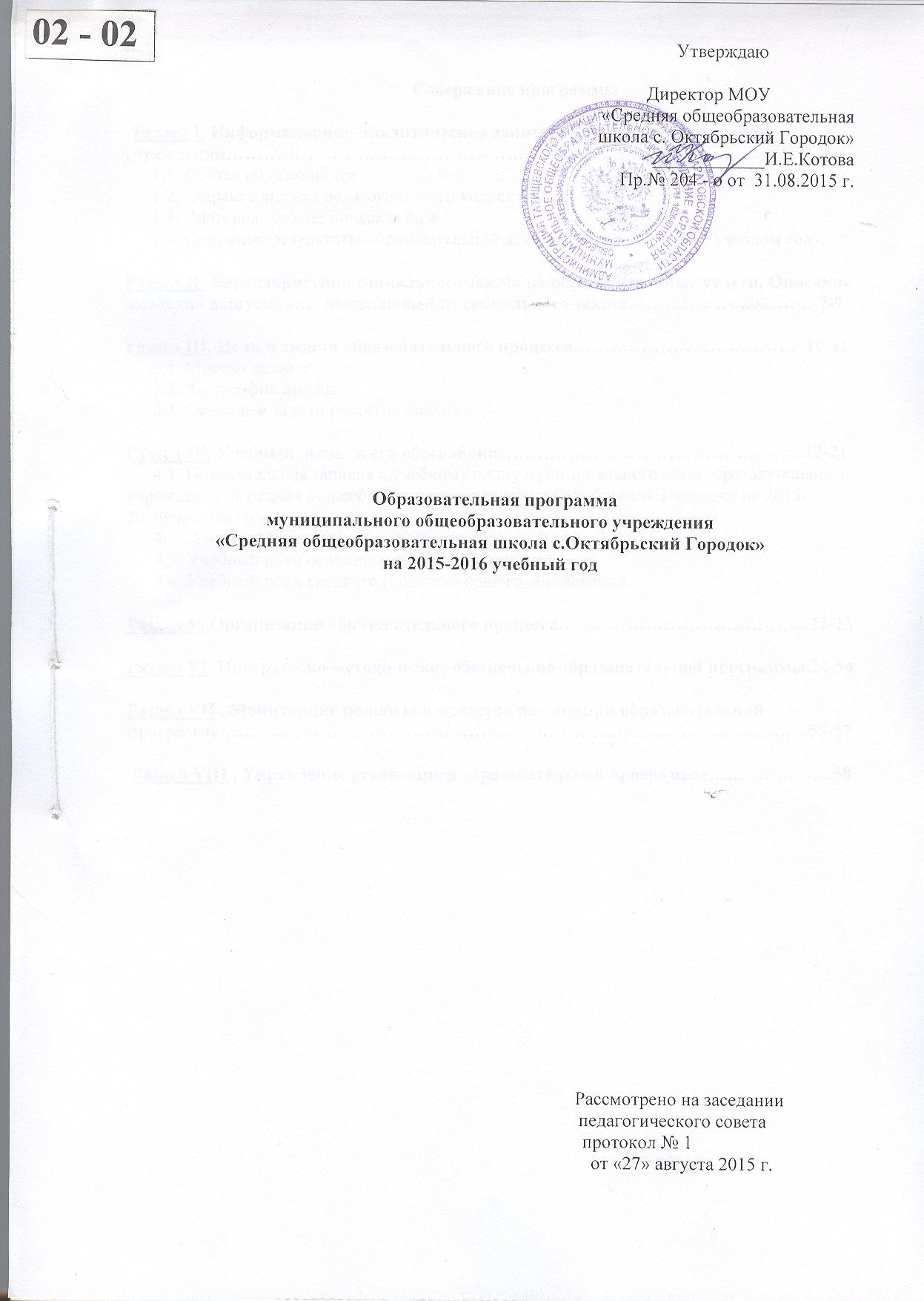 Содержание программы  Раздел I. Информационно-аналитические данные об общеобразовательном учреждении…………………………………………………………………………………....4-6Состав обучающихся  Характеристика педагогического коллектива  Материально-техническая база Основные результаты образовательной деятельности в 2014-2015 учебном году. Раздел II. Характеристика социального заказа на образовательные услуги. Описание «модели» выпускника, вытекающей из социального заказа………………………… 7-9Раздел III. Цели и задачи образовательного процесса………………………………  10-11      3.1. Миссия школы       3.2. Философия школы       3.3. Основные задачи развития школы Раздел IV. Учебный  план  и его обоснование…………………………………………12-21      4.1. Пояснительная записка к учебному плану муниципального общеобразовательного учреждения «Средняя общеобразовательная школа с.Октябрьский Городок» на 2015-2016учебный год       4. 2. Учебный план начального общего образования        4.3. Учебный план основного общего образования       4.4. Учебный план среднего (полного) общего образования Раздел V. Организация образовательного процесса…………………………………..22-23Раздел VI. Программно-методическое обеспечение образовательной программы.24-54Раздел VII . Мониторинг полноты и качества реализации образовательной программы………………………………………………………………………………….55-57 Раздел VIII . Управление реализацией образовательной программы………………...58Назначение образовательной программы – мотивированное обоснование выбора педагогическим коллективом МОУ «Средняя  общеобразовательная школа с. Октябрьский Городок» содержания образования и соответствующих технологий для его реализации.Нормативно-правовой базой    являются следующие документы:1.Конвенция о правах ребёнка;2.Закон РФ «Об основных гарантиях прав ребёнка»;3.Законом «Об образовании в Российской Федерации» от 29 декабря 2012г. №273 - ФЗ;4.Закон Саратовской области «Об образовании»;5.Концепция модернизации российского образования на период до 2010 года6.Федеральная целевая Программа развития образования на 2006-2010 годы7. Государственный образовательный стандарт 2004 года8. Рабочие  образовательные учебные программы курсов и дисциплин 9. Инициатива «Наша новая школа» Образовательная программа - результат заказа государства, родителей, обучающихся с.Октябрьский Городок, п. Тимирязевский, с. Карякино.Исполнителями образовательной программы  МОУ «Средняя  общеобразовательная школа с. Октябрьский Городок»  являются педагогический коллектив, администрация МОУ «Средняя  общеобразовательная школа с. Октябрьский Городок».Раздел I. Информационно-аналитические данные об общеобразовательном учреждении.1.1. Состав обучающихся.Общее количество учащихся на начало  2015-2016 учебного  года  -  178, из них: 75  человек –  I уровень (4 класса-комплекта средней наполняемостью  - 19 ч.); 88–   II уровень (5 классов-комплектов средней наполняемостью-  18ч.);15 –   III  уровень (2 класса-комплекта средней наполняемостью-  8ч.). Всего по школе 11 классов-комплектов средней наполняемостью  16человек.Детей-сирот –  0 человекОпекаемых  –   23 человекаДетей инвалидов – 0 человек Малообеспеченных семей –  8 , в них детей-школьников – 10Многодетных семей – 13, в них детей-школьников –  22Семей, находящихся в социально-опасном положении – 0Семей, состоящих на учете в  ОКДН – 0, в них детей – школьников -01.2. Характеристика педагогического коллективаШкола укомплектована кадрами согласно штатному расписанию. Вакансий нет. В основном   уроки ведутся специалистами по предмету.Общее количество педагогических работников школы- 26 человека (в числе которых - социальный педагог (совмещение – 0,75ст.), старшая вожатая, педагог-психолог (совмещение 0,5 ст.)  воспитатель ГПД), молодых специалистов нет,    2 педагога  - мужчины, 24– женщины. Образовательный уровень педагогического коллектива: - имеют высшее педагогическое образование -  18 чел./ 69%,- высшее непедагогическое образование - 3 чел./ 11,5%-  среднее профессиональное (педагогическое) -  3 чел./11,5% - среднее профессиональное (непедагогическое) - 2чел./ 8% Квалификационный уровень педагогического коллектива:- высшую квалификационную категорию имеют  -  3чел./11,5%- первую квалификационную категорию имеют   - 17чел./ 65%- не имеют категории – 6 чел./ 23% Имеют отраслевые награды 4 человека (15%), из них награждены:- нагрудным знаком «Почетный работник общего образования РФ» -  2 чел./8% - Почетной грамотой Министерства образования РФ – 2 чел./8%.        Направления  инновационной работы и экспериментальной деятельности:Раннее изучение химии(7 класс);Раннее изучение информационных технологий в 5-7 х классах;Предпрофильное обучение в 9 классе.Ранняя профилизация в 8 классе.  1.3. Материально-техническая база школыДля занятий в школе используется  17учебных кабинетов, спортивный зал, мастерская.    Для учебно-воспитательного процесса используются: лаборатории (физики и химии), спортивная площадка, медицинский кабинет, библиотека, столовая на 100 местОбеспеченность учебного процесса техническими средствами обучения.1.4.  Основные результаты образовательной деятельности в 2013-2014 учебном году:По итогам 2014-2015 уч. года успеваемость составила 99%, качество знаний – 43%. Качество знаний на I уровне –  49%, на II –  31%, на III ступени обучения – 82%. Доля обучающихся, получивших аттестат о среднем   общем образовании от общего числа учеников 11 класса по результатам ЕГЭ – 100%.  Результаты ЕГЭ -  2015:Доля обучающихся, получивших аттестат об основном общем образовании от общего числа обучающихся 9 классов по результатам государственной итоговой аттестации –  100%.   Результаты государственной итоговой аттестации за курс основного общего образования            Обучающиеся школы активно участвуют в олимпиадах, конкурсах, конференция  и других мероприятиях муниципального,  регионального, федерального уровня и занимают призовые места: международная дистанционная олимпиада по английскому языку проекта «Инфоурок» (2 диплома победителя – 1м.); международная дистанционная олимпиада по физике проекта «Инфоурок»  (3 диплома победителя- 2, 3 места); Областной интеллектуальный конкурс «Будущее в ваших руках» (Почётная грамотаДиплом, 1место); международный конкурс по физике для старшеклассников из нестоличных городов на именную стипендию GS Group (Грамота за хорошие результаты); конкурс – фестиваль «Читающий город детства» (диплом 2, 3 степени); общероссийская предметная олимпиада «Олимпус Зимняя сессия»; общероссийский конкурс Альбус; Районный фестиваль-конкурс детского кино «Киновертикаль» (грамота лауреата); Военно – спортивная игра «Зарница -2014» (грамота -3 место); Отк рытое первенство МОУ ДОД «ДЮСШ» по волейболу среди девушек (грамота – 1 место); VII Общероссийская олимпиада школьников по Основам православной культуры (диплом 1, 2,3 степени); Всероссийская научно – исследовательская конференция «В науку первые шаги» (диплом 2 степени); Интеллектуально – личностный марафон «Твои возможности - 2015» (грамота – 1, 2 место); Международный дистанционный блиц- турнир по физике проекта «Новый урок» (диплом – 3 место); муниципальный этап всероссийской олимпиады школьников (два 3-х места по экологии, 3 место по обществознанию); муниципальный этап олимпиады учащихся начальных классов ( 3 место);Окружной этап Спартианских игр (грамота – 3 место); учебно - практическая конференция "Моя  малая родина - Татищевский район"(победитель и призер); региональный дистанционный проект "Дом без книги - день без солнца"научно - практическая экологическая конференция (победитель два призера); муниципальная учебно-практическая конференция (грамота – 1 место, 2 место); общероссийская предметная олимпиада Школьные дни (дипломы лауреатов по математике); 5-ая областная научно-практическая экологич. конференция учащихся, посвящённая 70-летию Победы в великой Отечественной войне (диплом победителя, два призера); международный молодёжный форум «СГАУ – открытая экспериментальная площадка для творчества молодёжи» (почётная грамота за лучший доклад); Международный художественно – литературный конкурс «Я помню! Я горжусь!» (диплом, 2 место); областная акция «Дети читают стихи о войне» (победитель) и др...Раздел II. Характеристика социального заказа на образовательные услуги. Описание «модели» выпускника, вытекающей из социального заказа.Характеристика социального заказа по отношению к образовательному учреждению складывается из следующих основных компонентов: - государственный заказ (его содержание определяется нормативными документами, в первую очередь государственным образовательным стандартом); - потребности обучающихся (выявляются в ходе устных опросов, анкетирования, диагностики и экспертных оценок педагогов); - ожидания родителей (выявляются в ходе бесед, микросоциологических исследований, опросов, анкетирования и т.п.); - профессионально-педагогические потребности учителей (устанавливаются в ходе бесед, анкетирования, опросов, публичного обсуждения школьных проблем); - требования социума и общественности определяются, в основном, нравственно - личностными качествами (выявляются в ходе опросов, бесед, социологических исследований и т.п.).Требования общества, интегрирующие потребности личности и семьи, в области общего образования следующие:-  дать учащимся объём знаний, соответствующий государственному стандарту, позволяющий осуществлять непрерывное образование;- создавать условия для развития способностей  учащихся, предоставлять учащимся возможность осуществления профильного самоопределения, профессиональных проб;- сформировать у обучающихся умения вести безопасный и здоровый образ жизни, готовность к соответствующему поведению на основе полученных знаний и умений; - привить активную жизненную позицию, готовность к трудовой деятельности, обеспечивающей личное и общественное благополучие в условиях рыночной экономики; - привить идеалы равенства, социальной справедливости, гармонии и разнообразия культур как демократических и гражданских ценностей; - привить осознание нравственного смысла свободы и её неразрывной связи с ответственностью;- сформировать развитое правосознание, умение делать осознанный и ответственный личностный выбор.На основании социального заказа построена модель выпускника по ступеням обучения, как конечный результат организации образовательного пространства Личностная  модель выпускника Целостное видение   требований со стороны различных социальных заказчиков учитывается при формировании   целей и задач деятельности образовательного учреждения.  Раздел III. Цели и задачи образовательного процесса.3.1. Миссия школыВоспитание успешной личности, обладающей  ключевыми компетентностями, с  опорой на здоровьесберегающие технологии.Реализуемые образовательные программы:Дошкольное образование.Начальное общее образование.Основное общее образование.Среднее  общее образование. 3.2. Философия школыШколу невозможно представить без ее философии, то есть без продуманной системы нравственных и профессиональных ценностей. Эти ценности должны признаваться всеми членами коллектива. Они же будут выступать  фундаментом при уточнении школьной политики, миссии школы, модели выпускника.Выработка согласованного курса действий, общего подхода к решению проблем составляет политику школы. При огромных изменения в обществе школа, как и любая другая система, испытывает сопротивление к изменению. Несмотря на бурный процесс инноваций, вторгшийся в школу, суть часто остается прежней. И подходы прежние. А, следовательно, это , как бег на месте, не дает качественных изменений. Значит, самое главное – изменение психологии учителя, руководителя детского коллектива. Почему это важно? Схематично это можно представить следующим образом:ОБЩЕСТВО  ШКОЛА  РЕБЕНОКОбъектом нашей работы является ребенок. Общество не может напрямую вторгаться в его систему. Одним из средств влияния   общества на ребенка является школа. Чтобы строить сегодняшнюю политику школы, нужно следующее:информация о том, что происходит в системах образования разных стран;информация о новых технологиях;анализ общественных тенденций  и их влияние на тенденции в школьной системе;качественно продумать каждое изменение.3.3. Основные задачи развития школыЦель работы школы на 2015 – 2016 учебный год: создание благоприятной образовательной среды, способствующей раскрытию индивидуальных особенностей обучающихся, обеспечивающей возможности их самоопределения и самореализации и укрепления здоровья школьников. Цель работы школы на 2015 – 2016 учебный год: создание благоприятной образовательной среды, способствующей раскрытию индивидуальных особенностей обучающихся, обеспечивающей возможности их самоопределения и самореализации и укрепления здоровья школьников.Задачи школы на 2015 – 2016 учебный годПовышение уровня профессиональной компетенции педагогов, через личностное развитие учителей, повышение квалификации, участие  их в инновационной деятельности школы.Повышение качества образовательного процесса через:осуществление компетентностного подхода в обучении и воспитании;применение ИКТ и технологий развития мышления;обеспечение  усвоения обучающимися обязательного минимума содержания начального, основного, среднего общего образования на уровне требований государственного образовательного стандарта, федерального государственного образовательного стандарта;работу с обучающимися по подготовке к сдаче выпускных экзаменов в формате ГИА и ЕГЭ;создание основ для адаптации обучающихся к жизни в обществе, для осознанного выбора последующего освоения профессиональных образовательных программ;формирование позитивной мотивации учебной деятельности обучающихся;обеспечение социально – педагогического отношения, сохраняющего физическое и  психическое  здоровье обучающихся; развитие системы дополнительного образования;продолжение сотрудничества с учреждениями и организациями села и родительской общественностью;продолжение работы по духовно – нравственному воспитанию обучающихся;обеспечение условий, соответствующих нормам охраны труда, правилам техники безопасности, нормам производственной санитарии и возрастным особенностям обучающихся.Продолжить создание условий для успешного перехода на ФГОС второго поколения.Создание условий для развития  духовно-нравственных качеств личности, способной противостоять негативным факторам современного общества и выстраивать свою жизнь на основе традиционных российских духовно-нравственных ценностей.Формирование мотивационной среды к здоровому образу жизни у педагогов, учащихся и родителей.Развитие у школьников высокого уровня мировоззренческих убеждений, позволяющих им ориентироваться и адаптироваться в сложном мире социальных отношений.Приоритетные направления работы школы:Внедрение новых федеральных государственных образовательных стандартов начального общего и основного общего образования.Внедрение современных педагогических, информационно – коммуникационных и здоровьесберегающих технологий в образовательный процесс школы.Создание условий для творческого самовыражения, раскрытия профессионального потенциала педагогов.Создание для обучающихся образовательной среды, в которой они могли бы самореализоваться.Повышение качества духовно – нравственного воспитания обучающихся в процессе формирования личности.Раздел IV. Учебный  план  и его обоснование. Пояснительная запискак учебному плану муниципального общеобразовательного учреждения «Средняя общеобразовательная школа с.Октябрьский Городок»на 2015-2016 учебный год(8 – 11 классы)Общие положения1.1. Учебный план муниципального общеобразовательного учреждения «Средняя общеобразовательная школа с. Октябрьский Городок» (далее по тексту – МОУ «Средняя общеобразовательная школа с.Октябрьский Городок») является нормативным документом, определяющим распределение учебного времени, отводимого на изучение различных учебных предметов обязательной части и части, формируемой участниками образовательного процесса, максимальный объём обязательной нагрузки учащихся, нормативы финансирования.1.2. Учебный план МОУ «Средняя общеобразовательная школа  с.Октябрьский Городок» на 2015-2016 учебный год разработан в преемственности с учебным  планом 2014-2015 учебного года.1.3. Содержание и структура учебного плана определяются:           законом «Об образовании в Российской Федерации»» от 29 декабря 2012 года № 273-ФЗ;           приказом Министерства образования РФ от 09.03.2004 N 1312 (ред. от 01.02.2012) "Об утверждении федерального базисного учебного плана и примерных учебных планов для образовательных учреждений Российской Федерации, реализующих программы общего образования" с изменениями     от 20.08.2008 №241, от 30.08.2010 №889, от 03.06.2011 №1994, от 01.02.2012 №7;.                             постановлением Главного государственного санитарного врача Российской Федерации от 29 декабря 2010 г. N 189 г. Москва «Об утверждении СанПиН 2.4.2.2821-10 "Санитарно-эпидемиологические требования к условиям и организации обучения в общеобразовательных учреждениях;            приказом Министерства образования и науки РФ от 31.01.2012 N 69 "О внесении изменений в федеральный компонент государственных образовательных стандартов начального общего, основного общего и среднего (полного) общего образования, утвержденный Приказом Министерства образования Российской Федерации от 5 марта 2004 г. N 1089";приказом  Министерства образования и науки Российской Федерации от 30 августа 2010 года № 889 «О внесении изменений в федеральный базисный учебный план и примерные учебные планы для образовательных учреждений Российской Федерации, реализующих программы общего образования, утвержденные приказом Министерства образования Российской Федерации от 9 марта 2004  № 1312 «Об утверждении федерального базисного учебного плана и примерных учебных планов для образовательных учреждений Российской Федерации, реализующих программы общего образования»»;приказом Министерства образования и науки Российской Федерации от 1 февраля 2012 года № 74 «О внесении изменений в федеральный базисный учебный план и примерные учебные планы для образовательных учреждений Российской Федерации реализующих программы общего образования, утвержденные приказом Министерства образования Российской Федерации от 9 марта 2004г. № 1312 «Об утверждении федерального базисного учебного плана и примерных учебных планов для образовательных учреждений Российской Федерации, реализующих программы общего образования» с изменениями внесенными Приказами  Министерства образования и науки Российской Федерации от 20 августа2008г. № 241 от 30 августа 2010г. № 889 и от 3 июня 2011г. №1994; приказом  министерства образования Саратовской области от 27.04.2011 № 1206 «О внесении изменений в региональный базисный учебный план и примерные учебные планы для образовательных учреждений Саратовской области, реализующих программы общего образования»;           приказом Министерства образования и науки РФ от 28 декабря 2010 г. N 2106 "Об утверждении федеральных требований к образовательным учреждениям в части охраны здоровья обучающихся, воспитанников";            приказом Министерства образования и науки РФ от 4 октября 2010 г. N 986  "Об утверждении федеральных требований к образовательным учреждениям в части минимальной оснащенности учебного процесса и оборудования учебных помещений".          письмом Министерства образования Российской Федерации от 12.08.2002 №13-51-99/14 «О введении третьего дополнительного часа физической культуры в образовательных учреждениях Российской Федерации»;            региональным БУПом № 1089 от 06.12.2004 г., с изменениями от 27.04.2011 № 1206, от 06.04.2012 № 1139Уставом МОУ «Средняя общеобразовательная школа  с. Октябрьский Городок»; Образовательной программой МОУ «Средняя общеобразовательная школа с.Октябрьский Городок»;программой развития МОУ «Средняя общеобразовательная школа с.Октябрьский Городок»; годовым планом работы МОУ «Средняя общеобразовательная школа  с.Октябрьский Городок».1.4. Дифференциация системы образования по уровням общего образования.  Обучение осуществляется по следующим уровням общего образования:- начальное общее образование (1-4 классы)- основное общее образование (5-9 классы)- среднее общее образование (10-11 классы)1.5. Режим работы образовательного учреждения:В 2015-2016 учебном году 8-11 классы   МОУ «Средняя общеобразовательная школа с. Октябрьский Городок»  в 2015-2016 учебном году работает  в следующем режиме:- учебные занятия проводятся по 6-дневной учебной неделе;- продолжительность учебного года в 8,10 классах – 35 недель, в 9,11 классах – 34 недели;- продолжительность урока составляет 45 минут;- продолжительность перемен между уроками составляет 10- 20 минут, большая перемена  после 2-го  урока - 20 минут.Расписание звонков           1.6. Обязательная недельная нагрузка учащихся соответствует нормам,  определенным  СанПиНом  2.4.2.2821-10  и  составляет по классам:8 класс – 36 часов;9 класс – 36 часов.            10 класс – 37 часов;   11 класс  - 37 часов.1.7. 8 – 11 классы обучаются по базисному учебному плану 2004г.  Учебный план включает две части: инвариантную и вариативную. Наполняемость инвариантной части определена базисным учебным планом и включает федеральный компонент; вариативная часть включает дисциплины регионального компонента и компонента образовательного учреждения, часы которого используются на   предметы, отражающие специфику МОУ «Средняя общеобразовательная школа  с.Октябрьский Городок», на усиление базовых  предметов.  Учебно-методический комплект соответствует федеральному перечню учебников.1.8. Промежуточная  аттестация обучающихся по итогам учебного года проводится  в 8 классе по русскому языку, математике и предмету по выбору в формате ОГЭ, в 10 классе в формате ЕГЭ по русскому языку, математике и предмету по выбору.  2. Учебный план основного общего образования2.1. 8-9 классы  обучаются по общеобразовательным программам, созданным на основе федеральных образовательных программ основного общего образования. В 8 классе начинается ранняя предпрофильная подготовка в целях раннего профессионального самоопределения. В 9 классе осуществляется предпрофильная подготовка обучающихся.2.2. Инвариантная часть учебного плана соответствует требованиям, устанавливаемым региональным базисным учебным планом для образовательных учреждений, реализующих программы общего образования, утвержденным приказом министерства образования Саратовсой области от 06.12.2004г. №1089 «Об утверждении регионального и примерных  учебных планов для образовательных учреждений Саратовской области, реализующих программы общего образования с изменениями, утвержденными приказами министерства образования Саратовской области от 27.04.2011г. №1206, 06.04.2012г. №1139.2.3. Учебным планом МОУ «Средняя общеобразовательная школа  с. Октябрьский Городок» предусмотрено следующее распределение часов регионального компонента:8 класс – экология (1 час), краеведение (1 час);9 класс –  экология (1 час), краеведение (1 час), ОБЖ (1 час).2.4. Часы компонента образовательного учреждения в 8 – 9 классах использованы следующим образом: 8 класс – «Мой выбор» (1 час) с целью подготовки обучающихся к выбору профессии,  «Основы православной культуры»  (1 час) в  целях духовно – нравственного воспитания и   формирования представлений об основах православной культуры, и   сохранения преемственности этого предмета с 7 классом, курс по математике «Элементы комбинаторики и теории вероятностей», с целью подготовки к государственной итоговой аттестации  в 9 классе.9 класс – часы компонента образовательного учреждения используются    на  предпрофильную подготовку и распределяются следующим образом: в 1 четверти продолжается   ориентационный курс «Мой выбор», который рассчитан на 8 – 9 классы, информационная работа, курсы психолого – педагогического сопровождения; во 2- 4 четвертях  предметные и межпредметные элективные курсы.Перечень  элективных курсов  по предпрофильной подготовкеГодовой  план Недельный план2.5. С целью повышения качества образовательных услуг при проведении учебных занятий по «Иностранному языку», «Технологии», «Информатике и ИКТ», а так же по «Физике», «Химии» (во время проведения практических занятий) в 8 классе осуществляется деление на две группы.  2.5. Внеурочная деятельность обучающихся 8-9 классов.Внеучебная занятость обучающихся 8-9 классов реализуется по следующим направлениям: художественно – эстетическое, физкультурно – спортивное, культурологическое и представлена кружками, секциями.Целью художественно - эстетического направления является удовлетворение культурно – образовательных потребностей подростков, раскрытие, развитие и реализация творческих способностей каждого.Задачи: создание условий для творческого развития личности, пропаганда детского творчества, адаптация к жизни в обществе (создание условий для позитивных межличностных отношений в детском коллективе).Целью физкультурно – спортивного направления деятельности являетсяизучение вопросов теории и методики преподавания баскетбола, футбола, волейбола,  овладение техническими приемами и тактическими действиями. Основными задачами стали: укрепление здоровья, содействие гармоничному физическому развитию, создание надежной базы физического совершенствования и подготовленности для любых форм двигательных проявлений в различных областях труда и спорта.Целью культурологического направления является развитие абстрактного мышления, увеличение активных форм работы, направленных на вовлечение учащихся в динамичную деятельность, развитие интеллекта, приобретение практических навыков самостоятельной деятельности.  Это позволяет комплексно решить образовательные задачи, такие как формирование  мотивации учения, ориентированное   на удовлетворение познавательных интересов; воспитание интереса к предметам и процессу познания в целом, развитие  речи, умение высказывать и обосновывать свои суждения; содействие воспитание к предмету и процессу познания в целом.3. Учебный план среднего  общего образования 3.1. В 10, 11 классах организовано  универсальное обучение (выбор обусловлен запросами обучающихся и их родителей).  3.2. Учебным планом МОУ «Средняя общеобразовательная школа с.Октябрьский Городок» предусмотрено следующее распределение часов регионального компонента:10 класс – русский язык (1час), математика (1час);11 класс – русский язык (1час), математика (1час).3.3.   Часы компонента образовательного учреждения использованы на ведение элективных учебных предметов. 3.3.1. Для обучающихся 10класса предлагаются следующие элективные учебные предметы: 3.3.2. Для обучающихся 11 класса предлагаются следующие элективные учебные предметы:3.4. Учебный план 10 класса содержит базовый  компонент государственного образовательного стандарта.   3.5. Учебный план 11 класса содержит базовый компонент государственного образовательного стандарта:Раздел V. Организация образовательного процесса.Начало учебного года – 1 сентября.Продолжительность учебного года:1 – 4, 9,11 классы – учебные занятия до 25 мая;5-8,10 классы  - занятия до 30 мая.Продолжительность каникул регламентируется МО Саратовской области.Расписание составляется с опорой на санитаро – гигиенические нормы.Режим работы школы:5-11 классы обучаются по шестидневной рабочей неделе при продолжительности урока – 45 минут. Начальная школа обучается по пятидневной рабочей неделе.  Школа стремится развивать способности всех обучающихся. Особое внимание уделяется работе с сильными учащимися. С этой целью проводятся олимпиады внутри школы,  обеспечивается участие в муниципальном этапе олимпиад школьников по общеобразовательным предметам, участие в олимпиадах и конкурсах за пределами школы.Основные формы организации урока:1-4 классы – урочная с доминирующей игровой деятельностью;5-11 классы – урочная с доминирующей познавательной, трудовой деятельностью. Выбирая методики преподавания, педагоги отдают предпочтение развивающим методикам, учитывающим индивидуальные особенности обучающихся, способствующим формированию устойчивых навыков самостоятельной работы.Расширение объема самостоятельной работы, в том числе с дополнительной литературой, периодикой, требует организации работы библиотеки и комплектование ее фондов на принципиально новой основе. Очень важно создание в библиотеке фонда методической литературы.Применение новых  педагогических технологий обучения (на ступенях образования)Раздел VI. Программно-методическое обеспечение образовательной программы. Раздел VII . Мониторинг полноты и качества реализации образовательной программы.Качество образования является одним из важнейших критериев эффективности, успешности образовательной деятельности учреждения. При оценке качества образования в учреждении выявляют соответствие установленным требованиям  следующих показателей качества:условий осуществления образовательного процесса;образовательной программы;организации учебного процесса;индивидуальных достижений обучающихся.Критерии для оценки образовательной программы начальной школы (3-4 классы)1. Сформированность у обучающихся опорных знаний и умений в области чтения, письма и счета; освоение в полном объеме обязательного минимума содержания начального общего образования.2. Сформированность умений социальной коммуникации младшего школьника с другими обучающимися, сверстниками, взрослыми.3. Сформированность у обучающихся  нравственных и эстетических норм.4. Сформированность у школьников развитой любознательности, мотивации к продолжению образования на второй ступени обучения.5. Сформированность ключевых компетенций обучающих при переходе из начальной школы в среднее звено.6. Готовность обучающихся 4-х классов к контрольно-оценочной диагностике образовательных достижений.7. Наличие положительной динамики состояния здоровья.8.Определение качества образовательных программ, реализуемых в школе.Критерии для оценки образовательных программ основной и средней школы:1. Наличие разнообразных образовательных программ, удовлетворяющих запросы родителей и обучающихся.2. Достижение учащимися основной школы функциональной грамотности с элементами методологической компетентности:            • освоение обязательного минимума содержания основного общего образования;уровень функциональной грамотности обучающихся;сформированность общекультурных компетенций обучающихся;            •наличие системы предметных знаний, позволяющих продолжить образовательную деятельность в рамках профильного обучения;            • умение работать с педагогически адаптированными первоисточниками;            • ориентация в методах и способах образовательной деятельности;            • наличие интереса к конкретной области знаний и творческой деятельности;            • умение адаптироваться в условиях современного общества (в том числе в рамках ближайшей социокультурной среды);доля обучающихся, охваченных профильным обучением;наличие кабинетов, оборудованных в соответствие с современными требованиями;доля педагогов, использующих современные образовательные технологии.2. Достижение обучающимися средней школы методологической компетенции применительно к гуманитарным учебным дисциплинам и общекультурной компетенции во всех образовательных областях:• освоение обязательного минимума содержания среднего (полного) общего образования;• наличие  системы базовых знаний по предметным областям учебного плана, позволяющих продолжить образовательную и самообразовательную деятельность;• умение осуществлять оценочную деятельность;• овладение методами (способами) образовательной деятельности;• готовность к продуктивной учебно-исследовательской деятельности в предмете (образовательной области).3. Воспитание у обучающихся ценностного отношения к достижениям человеческой культуры, в том числе к образованию и познанию.4. Освоение обучающимися понимания текста, раскрывающего основы наук, универсальных средств передачи знаний, словарей, способов конструирования правильно построенных выражений и правил их преобразования, правил перевода, а также правил интерпретации.5. Овладение обучающимися современными социальными коммуникациями и компьютерными технологиями.6. Развитие таких черт мышления и деятельности учащихся, как точность, быстрота, интегральность.7. Готовность обучающихся к самоопределению, продуктивному взаимодействию с людьми независимо от их политических и религиозных воззрений.Средства получения информации, на основе которой принимаются управленческие решения, позволяющие корректировать ход ее выполнения:Раздел VIII . Управление реализацией образовательной программы.Наименование ТСОКоличествоГод выпускаГде установленоКомпьютер  162011-2012Кабинет информатикиКомпьютер102011-2012Кабинет английского языкаКабинет географииКабинет математикиКабинет директора Кабинет социального педагогаКабинет рус. яз. и литер. -2Кабинет нач.кл. -2Кабинет ОПККомпьютер 52004Кабинет завхозаДетский садСпортзалАктовый залКабинет ГПДПринтер  22001Кабинет информатикиПринтер32010Кабинет математикиКабинет начальных классовКабинет зам. директора по УВРСканер SCANNER  500012004Кабинет информатикиМодем «PRECTIGE»12001Кабинет информатикиКолонки12008Кабинет информатикиИнтерактивная доска52006, 2008Кабинет информатикиКабинет начальных классов-2Кабинет физикиКабинет русского языкаМультимедийный проектор 92008-2009Кабинет физикиКабинет химииКабинет биологииКабинет начальных классов - 2Кабинет математикиКабинет историиКабинет русского языкаКабинет информатикиНоутбук42008Кабинет старшей вожатойКабинет зам.директора по ВР Кабинет зам.директора по УВР Кабинет директора  Музыкальный центр12001Актовый зал Телевизор11997Актовый залВидеомагнитофон12001Актовый зал           Средний                                                      баллПредмет2014 - 20152014 - 20152014 - 2015           Средний                                                      баллПредметПо обл. По району По школеРусский язык 66,562,165,6Математика45,936,339,4Обществознание 56,452,649,25 Биология53,942,351География 52,452,7545Физика 51,747,743Информатика и ИКТ55,629,644ПредметКоличество сдававших  Количество выпускников, сдавших наКоличество выпускников, сдавших наКоличество выпускников, сдавших наКоличество выпускников, сдавших наУспеваемость Качество Соответствие Выше годовой  Ниже годовой ПредметКоличество сдававших   «5» «4» «3» «2»Успеваемость Качество Соответствие Выше годовой  Ниже годовой Русский язык 16349-100% 44 %75% %(12чел.) 25%(4чел.) 0%Математика 161411-100% 31%81,25 %(13 чел.)12,5 %( 2чел.)6,25 % (1 чел.)Уровень обученностиНачальное общее образованиеОсновное общее образованиеСреднее (полное) общее образованиеОсвоил общеобразовательные программы по предметам учебного плана на достаточном уровне для продолжения образования на ступени основного общего образования по категориям ключевой предметной компетенции: знать/понимать - необходимые для усвоения и воспроизведения каждым учащимся знания; уметь – владение конкретными умениями – навыками данного учебного предмета, основанными на более сложной, чем воспроизведение деятельности (например: анализировать, сравнивать, различать, приводить примеры, определять признаки); использовать приобретенные знания и умения в практической деятельности и повседневной жизни.Освоил на уровне требований государственных стандартов учебный материал по всем предметам школьного учебного плана.Освоил профессиограммы и психограммы пяти основных направлений классификации и систематизации профессий (человек-природа, человек-техника, человек - знаковая система, человек-человек, человек- художественный образ).Сделал выбор познавательного профиля для обучения в старшем звене средней общеобразовательной школы или профессиональный выбор для обучения в начальных и средних профессиональных учебных заведениях.Овладел основными общеучебными умениями и навыками, способами познавательной деятельности необходимыми для дальнейшего общего среднего образования, начального и среднего профессионального образованияОсвоил все образовательные программы федерального, регионального и школьного компонента учебной программы (базового уровня).Освоил содержание выбранного профиля обучения на уровне способном обеспечить успешное обучение в учреждениях начального, среднего и высшего профессионального образования.Овладел основными общеучебными умениями и навыками необходимыми для дальнейшего профессионального образования и успешной трудовой деятельностиКлючевая компетенцияНачальное общее образованиеОсновное общее образованиеСреднее (полное) общее образованиеОбщекультурная компетенция (предметная, мыслительная,  исследовательская и информационная компетенции)Сформированность основных черт индивидуального стиля учебной деятельности, готовности к обучению в основной школе. Наблюдательность, активность и прилежание в учебном труде, устойчивый интерес к познанию.Способность и готовность:извлекать пользу из опыта;организовывать взаимосвязь и упорядочивание  своих знаний;организовывать собственные приемы обучения;решать проблемы;самостоятельно заниматься своим обучением.Владение языком культуры, способами познания мира, способность ориентироваться в пространстве культурыСоциально-трудовая компетенцияНаличие опыта участия в подготовке и проведении общественно полезных дел, осуществления индивидуального и коллективного выбора поручений и заданий в процессе организации жизнедеятельности в классе и школе.Способность и готовность включаться в социально-значимую деятельность;оперативно включаться в   проекты;нести ответственность;внести свой вклад в проект;доказать солидарность;организовать свою работуОвладение нормами, способами и средствами социального взаимодействия, методами ориентации на рынке труда. Сформированная   потребность эффективно участвовать в  трудовой деятельностиКоммуникативная компетенцияОвладение простейшими коммуникативными умениями и навыками: умение говорить и слушать; способность сопереживать, сочувствовать, проявлять внимание к другим людям, животным, природе. Сформированность первичных навыков саморегуляции.Усвоение основ коммуникативной культуры личности: умение высказывать и отстаивать свою точку зрения; овладение навыками неконфликтного общения; способность строить и вести общение в различных ситуациях и с людьми, отличающимися друг от друга по возрасту, ценностным ориентациям и другим признакам.Готовность и способность понимать другого человека, эффективно строить взаимодействие с людьми. Сформированность индивидуального стиля общения; владение разнообразными коммуникативными умениями и навыками, способами поддержания эмоционально устойчивого поведения в кризисной жизненной ситуацииКомпетенция в сфере личностного определенияПотребность выполнять правила для учащихся, умение различать хорошие и плохие поступки людей, правильно оценивать свои действия и поведение одноклассников, соблюдать порядок и дисциплину в школе и общественных местах.стремление стать сильным, быстрым, ловким и закаленным, желание попробовать свои силы в занятиях физической культурой и спортом.Способность и готовность: критически относиться к тому или иному аспекту развития нашего общества;уметь противостоять неуверенности и сложности;занимать личную позицию в дискуссиях и выковывать сове собственное мнение;оценивать социальные привычки, связанные со здоровье, потреблением, а также окружающей средой.Наличие опыта самопознания, осмысления своего места в мире, умение самостоятельно осуществить выбор ценностных, целевых, смысловых установок своих действий. Умение  видеть важность политического и экономического положения, в котором проходит обучение и работа№ урокапродолжительность урокапродолжительность перемены18.30-9.151529.30-10.1520310.35-11.2015411.35-12.2015512.35-13.2010613.30-14.1510714.25-15.10Предмет или направлениеНазвание курсаАвторКол-во часовВремя проведенияПсихолого-педагогическое сопровождение  «Рядом с подростком»Осипова С.В., педагог – психолог МОУ «СОШ №4 г. Маркса»81ч.Информационный курсИнформационно-образовательная среда предпрофильного обучения Вересовкина Т.К. (МОУ «СОШ № 28», г. Балаково).81ч.Ориентационный курс«Мой выбор»Катина А.В. (ГОУ ДПО «СарИПКиПРО»)81ч.Филология «Выразительные средства синтаксиса»Купцова Е.Ю. (МОУ «Гимнаназия №1» г.Балаково 82 - 4ч. Филология « В стране выученных уроков или ее величество Орфография»Хребтищева Е.Ю. (МОУ СОШ №8 г. Петровска122 - 4ч.Филология «Жанры школьных сочиненийОрлова О.П. (МЭЛ г.Энгельс)82 - 4ч.Математика«Абсолютная величина» Давыдова О.А. (МОУ «СОШ № 17» г. Саратова).82- 4ч.Математика«Решение задач с экономическим содержанием» Цаплина Т.А. (МОУ «СОШ № 6» г. Балашова).122 - 4ч.Математика«Грамматика архитектора» Бабик Р.И. (МОУ «СОШ № 63» г. Саратова).82 - 4ч.Биология«Жизни маленький оркестр»Жерихова И.Н. (МОУ «Гимназия г. Вольска»)82 - 4ч. Обществознание «Я и мои права»Прозорова О.В. (МОУ «СОШ №10» г. Балаково82 - 4ч. Обществознание «Право в нашей жизни»Каменчук И.Л. (ГОУДПО «СарИПКиПРО»)82 - 4ч.Учебные предметыКоличество часов в неделюКоличество часов в неделюВсегоУчебные предметы8 кл.9 кл.ВсегоФедеральный компонентФедеральный компонентФедеральный компонентФедеральный компонентРусский язык 10568173 Литература70 102172Иностранный язык (англ.яз.)105102207Математика 175170345Информатика и ИКТ3568103История7068138Обществознание (включая экономику и право)353469География7068138Физика 7068138Химия7068138Биология7068138Искусство (музыка, ИЗО) 353469Технология35-35Основы безопасности жизнедеятельности35-35Физическая культура105102207Итого:                                 108510202105Региональный компонентЭкология353469  Краеведение353469 Основы безопасности жизнедеятельности-3434Итого:70102172Школьный компонентОсновы православной культуры35-35Мой выбор35-35Курс «Элементы комбинаторики и теории вероятностей» 35-35Предпрофильная подготовка:Ориентационный курс «Мой выбор»(1 четверть)3434Курс психолого – педагогического сопровождения (1 четверть)3434Информационный курс (1 четверть)3434Предметные элективные курсы (2 -4 четверть)102102                                    Итого:105102207ИТОГО:1260 12242484Учебные предметыКоличество часов в неделюКоличество часов в неделюВсегоУчебные предметы8 кл.9 кл.ВсегоФедеральный компонентФедеральный компонентФедеральный компонентФедеральный компонентРусский язык325Литература235Иностранный язык (англ.яз.)336Математика5 510Информатика и ИКТ123История224Обществознание (включая экономику и право)11География224Физика 224Химия224Биология224Искусство1 1 2Технология1-1Основы безопасности жизнедеятельности1-1Физическая культура336Итого:313061Региональный компонентЭкология112  Краеведение112Основы безопасности жизнедеятельности-11Итого: 235Школьный компонентОсновы православной культуры1-1Мой выбор1-1Курс «Элементы комбинаторики и теории вероятностей»11Предпрофильная подготовка:Ориентационный  курс «Мой выбор» (1 четверть)11Курс психолого – педагогического сопровождения (1 четверть)11Информационный курс (1 ч.)11Предметные элективные курсы (2 -4 четверть)33                                    Итого: 333Недельная нагрузка363672Направления деятельностиФормы реализацииКоличество часов в неделю (год)Количество часов в неделю (год)Количество часов в неделю (год)Количество часов в неделю (год)Направления деятельностиФормы реализации8кл8кл9кл9клхудожественно – эстетическоеподготовка к общешкольным мероприятиямподготовка к общешкольным мероприятиям1 (35)1 (35)1 (34)1 (34)художественно – эстетическоеВИА «Бриз»ВИА «Бриз»1 (35)1 (35)1 (34)1 (34)художественно – эстетическоеКружок «Очумелые ручки»Кружок «Очумелые ручки»1 (35)1 (35)----физкультурно-спортивноесекция «Туризм и спортивное ориентирование»секция «Туризм и спортивное ориентирование»0,5 (17)0,5 (17)0,5 (17)0,5 (17)физкультурно-спортивноесекция по волейболу, юношисекция по волейболу, юноши2 (68)2 (68)2 (68)2 (68)культурологическоекружок «Мир клетки»кружок «Мир клетки»0,5 (17,5)0,5 (17,5)--культурологическоекружок «Юный Пифагор»кружок «Юный Пифагор»-1 (34)1 (34)1 (34)культурологическоекружок «Юный исследователь»кружок «Юный исследователь»1 (35)1 (35)культурологическоеволонтёрский кружок «Ариадна»волонтёрский кружок «Ариадна»0,5 (17)0,5 (17)0,5 (17)0,5 (17)культурологическоеКружок «Все тайны и загадки мира или Тайна, о которой я хочу поведать»Кружок «Все тайны и загадки мира или Тайна, о которой я хочу поведать»0,5 (17,5)---                                                                           Итого                                                                               Итого                                                                               Итого    8 (280)8 (280)6 (204)№ПредметКлассНазвание курса, авторКол-вочасовУровень1Русский язык10«Развивайте дар слова»Баландина З.И. (МОУ «СОШ №6» г. Петровск)35региональный2Математика 10«Решение нестандартных задач»Цаплина Т.А., учитель математики              «Медико-биологического лицея» г. Саратова35региональный3Биология10«Гены в нашей жизни» Кулебякина Г.А., учитель биологии и экологии МОУ «СОШ с. Багаевка Саратовского района»35региональный4Обществознание10 «Маркетинговые исследования» Житинская Н.А. (МОУ «СОШ №54» г.Саратова35региональный5География10«География международного туризма» Павлова И.В.35федеральный 6История 10«Полтика для каждого из нас Цуканова О. Л., учитель истории МОУ «СОШ №1 р.п. Базарный Карабулак»,  Шараевская Е. В., учитель истории МОУ «СОШ №1 р.п. Базарный Карабулак»35региональный7Физика 10«Методы решения физических задач» Орлов В.А., Сауров Ю.А. Программы элективных курсов. 35региональный8Химия 10«Удивительный мир органической химии» Пантелина И.Т. (МОУ «СОШ №2  р.п. Мокроус Федоровского района35региональный№ПредметКлассНазвание курса, авторКол-вочасовУровень1Русский язык 11  «Культура речи»  Полканова Н.Н., учитель русского языка и литературы МОУ «Лицей №15» г. Саратова34региональный2Математика11«Решение нестандартных задач»Цаплина Т.А., учитель математики              «Медико-биологического лицея» г. Саратова34региональный3Обществознание11 «Маркетинговые исследования» Житинская Н.А. (МОУ «СОШ №54» г.Саратова34региональный4Биология11«Жизнь по заказу: размножение и развитие в органическом мире» Петрова Е.В., Швецова О.И.(МОУ «СОШ №49» г. Саратова)34региональный5История11«Химическое оружие: от возникновения  до уничтожения» Ялынычев И.Н., кандидат исторических наук, доцент, 6зав. кафедрой гуманитарно-художественного образования ГОУ ДПО «СарИПКиПРО», Алебастрова А.А., учитель истории МОУ «СОШ № . Саратова»34региональный6География 11« Повторяем, решаем, узнаем новое» Шевырева Т.Ю., Иванова С.Н. МОУ «СОШ №27» г. Балаково34региональный7 Физика 11 «Методы решения физических задач» Орлов В.А., Сауров Ю.А. Программы элективных курсов.34региональный8Литература 11  «Микромир  русской литературы»Сторожева Т.Ю., учитель русского языка и литературы МОУ «СОШ№8
города Петровска  Саратовской области»34региональный    Учебные предметы           10 кл.универсальное обучение           10 кл.универсальное обучениеФедеральный компонент          Базовые учебные предметыКол-во часов в неделюКол-во часов в годРусский язык134Литература3102Иностранный язык3102Математика4136Информатика и ИКТ134История 268Обществознание (включая экономику и право)268География134Физика268Биология134Химия134Мировая художественная культура134Основы безопасности жизнедеятельности134Физическая культура3102Технология 134                                                            ИТОГО:27 918 II. Региональный (национально-региональный) компонент  II. Региональный (национально-региональный) компонент Русский языкМатематика 11 3434                                                                       Итого:268III.Компонент образовательного учрежденияЭлективные  учебные предметы 8                                                                          ИТОГО:8272                               ИТОГО:371258    Учебные предметы           11 кл.универсальное обучение           11 кл.универсальное обучениеФедеральный компонент          Базовые учебные предметыКол-во часов в неделюКол-во часов в годРусский язык134Литература3102Иностранный язык3102Математика4136Информатика и ИКТ134История 268Обществознание (включая экономику и право)268География134Физика268Биология134Химия134Мировая художественная культура134Основы безопасности жизнедеятельности134Физическая культура3102Технология 134                                                            ИТОГО:27 918 II. Региональный (национально-региональный) компонент  II. Региональный (национально-региональный) компонент Русский языкМатематика 11 3434                                                                       Итого:268III.Компонент образовательного учрежденияЭлективные  учебные предметы:8                                                                           ИТОГО:8272                              ИТОГО:371258Виды используемых технологийВиды используемых технологийСтупени образованияСтупени образованияСтупени образованияГруппа педтехнологийПедагогическая технология1 уровень2 уровень3 уровеньТрадиционные педтехнологииОбъяснительно-иллюстративные технологии обучения+++Педтехнологии на основе личностной ориентации педагогического процесса«Педагогика сотрудничества»+++Педтехнологии на основе личностной ориентации педагогического процессаГуманно-личностная технология+++Педтехнологии на основе активизации и интенсификации деятельности учащихсяИгровые технологии+++Педтехнологии на основе активизации и интенсификации деятельности учащихсяПроблемное обучение+++Педтехнологии на основе активизации и интенсификации деятельности учащихсяТехнология коммуникативного обучения иноязычной культуре+++Педтехнологии на основе активизации и интенсификации деятельности учащихсяТехнология интенсификации обучения на основе схемных и знаковых моделей учебного материала+++Педтехнологии на основе повышения эффективности управления и организации учебногопроцессаТехнология перспективно-опережающего обучения с использованием опорных схем при комментируемом управлении+++Педтехнологии на основе повышения эффективности управления и организации учебногопроцессаТехнология уровневой дифференциации обучения на основе обязательных результатов+++Педтехнологии на основе повышения эффективности управления и организации учебногопроцессаКультуровоспитывающая технология дифференцированного обучения по интересам детей+++Педтехнологии на основе повышения эффективности управления и организации учебногопроцессаТехнология индивидуализации обучения+++Педтехнологии на основе повышения эффективности управления и организации учебногопроцессаКоллективный способ обучения+++Педтехнологии на основе повышения эффективности управления и организации учебногопроцессаГрупповые технологии+++Педтехнологии на основе повышения эффективности управления и организации учебногопроцессаКомпьютерные {новые информационные) технологии обучения+++Педтехнологии на основе дидактического усовершенствова-ния и реконструирования материала«Экология и диалектика»+++Педтехнологии на основе дидактического усовершенствова-ния и реконструирования материала«Диалог культур»+++Педтехнологии на основе дидактического усовершенствова-ния и реконструирования материалаУкрупнение дидактич. единиц (УДЕ)+++Педтехнологии на основе дидактического усовершенствова-ния и реконструирования материалаРеализация теории поэтапного формирования умственных действий+++Частнопредметные педтехнологииТехнология раннего и интенсивного обучения грамоте+++Частнопредметные педтехнологииТехнология совершенствования общеучебных умений в начальной школе+++Частнопредметные педтехнологииТехнология обучения математике на основе решения задач+++Частнопредметные педтехнологииПедтехнологии на основе системы «эффективных уроков»+++Природосообразные педтехнологииСистемы развивающего обучения с направленностью на развитие творческих качеств личности+++Природосообразные педтехнологииличностно ориентированное  развивающее обучение+++     ПредметНазвание примерной учебной программыВид программыКем утвержденаНаличие учебно-методического обеспечения                                        программыНаличие учебно-методического обеспечения                                        программы     ПредметНазвание примерной учебной программыВид программыКем утвержденаУчебники Учебно-методические пособияРусский язык Учебно-методический комплект ОС«Школа-2100»Программа «Русский язык» Бунеев Р.Н.,  БунееваЕ.В.ОбщеобразовательнаяразвивающаяМинистерство образования и науки РФБунеев Р.Н.,  БунееваЕ.В.Русский языкБаласс, 2011, 1 класс Методические рекомендациидля учителя Бунеева Е.В., Яковлева М.А. Учебно-методический комплект ОС«Школа-2100»Программа «Русский язык» Бунеев Р.Н.,  БунееваЕ.В.ОбщеобразовательнаяразвивающаяМинистерство образования и науки РФБунеев Р.Н.,  БунееваЕ.В.Русский языкБаласс, 2011, 2 класс Методические рекомендациидля учителя Бунеева Е.В., Яковлева М.А. Учебно-методический комплект ОС«Школа-2100»Программа «Русский язык» Бунеев Р.Н.,  БунееваЕ.В.ОбщеобразовательнаяразвивающаяМинистерство образования и науки РФБунеев Р.Н.,  БунееваЕ.В.Русский языкБаласс, 3 класс  Учебно-методический комплект ОС«Школа-2100»Программа «Русский язык» Бунеев Р.Н.,  БунееваЕ.В.ОбщеобразовательнаяразвивающаяМинистерство образования и науки РФБунеев Р.Н.,  БунееваЕ.В.Русский языкБаласс, 4 класс Программа по русскому языку к учебному комплексу для 5 - 9 кл.  под ред.М.Т.Баранова, Ладыженской Т.АОбщеобразовательнаяМинистерство образования и науки РФЛадыженская Т.А.,Баранов М.Т., Русский язык 5 классУроки русского языка в 5 классе, Г.А. Богданова Программа по русскому языку к учебному комплексу для 5 - 9 кл.  под ред.М.Т.Баранова, Ладыженской Т.АОбщеобразовательнаяМинистерство образования и науки РФБаранов М.Т., Ладыженская Т.А., Русский язык 6классУроки русского языка в 6 классе, Г.А. Богданова Программа по русскому языку к учебному комплексу для 5 - 9 кл.  под ред.М.Т.Баранова, Ладыженской Т.АОбщеобразовательнаяМинистерство образования и науки РФБаранов М.Т., Ладыженская Т.А., Русский язык 7 классУроки русского языка в 7 классе, Г.А. Богданова  Программа по русскому языку к учебному комплексу для 5 - 9 кл.  под ред.М.Т.Баранова, Ладыженской Т.АОбщеобразовательнаяМинистерство образования и науки РФРусский язык 8 классС.Г.Бархударов,С.Е.Крючков и др.Уроки русского языка в 8 классе, Г.А. Богданова Программа по русскому языку к учебному комплексу для 5 - 9 кл.  под ред.М.Т.Баранова, Ладыженской Т.АОбщеобразовательнаяМинистерство образования и науки РФ Русский язык 9 классС.Г.Бархударов,С.Е.Крючков и др.Уроки русского языка в 9 классе, Г.А. Богданова; Поурочные разработки по русскому языку 9 классН.В.ЕгороваПрограмма по русскому языку для общеобразовательных учреждений, авт. Греков В.Ф., Крючков С.Е., Чешко Л.АОбщеобразовательнаяМинистерство образования и науки РФ Греков В.Ф., Крючков С.Е., Чешко Л.А. Русский язык (базовый уровень) 10—11 кл. ПросвещениеПоурочные разработкипо русскому языку10 классИ.В.Золотарева,Л.П.ДмитриеваПрограмма по русскому языку для общеобразовательных учреждений, авт.ОбщеобразовательнаяМинистерство образования и науки РФ Греков В.Ф., Крючков С.Е., Чешко Л.А. Русский язык (базовый уровень) 10—11 кл. ПросвещениеПоурочные разработкипо русскому языку11 классИ.В.Золотарева,Л.П.ДмитриеваЛитературное чтение Учебно-методический комплект ОС«Школа-2100»Программа «Русский язык» Бунеев Р.Н.,  БунееваЕ.В.ОбщеобразовательнаяразвивающаяМинистерство образования и науки РФР.Н. Бунеев, Е.В. Бунеева БукварьБаласс, 1классМетодические рекомендациидля учителя Бунеева Е.В., Яковлева М.А.1 классЛитературное чтениеУчебно-методический комплект ОС«Школа-2100»Программа «Русский язык» Бунеев Р.Н.,  БунееваЕ.В.ОбщеобразовательнаяразвивающаяМинистерство образования и науки РФ Р.Н. Бунеев, Е.В. Бунеева Капелька солнца.Баласс,1 классМетодические рекомендациидля учителя Бунеева Е.В., Яковлева М.А.Литературное чтение Учебно-методический комплект ОС«Школа-2100»Программа «Русский язык» Бунеев Р.Н.,  БунееваЕ.В.ОбщеобразовательнаяразвивающаяМинистерство образования и науки РФР.Н. Бунеев, Е.В. Бунеева Капелька солнца.Баласс ,2 классМетодические рекомендациидля учителя Бунеева Е.В., Яковлева М.А.2 классУчебно-методический комплект ОС«Школа-2100»Программа «Русский язык» Бунеев Р.Н.,  БунееваЕ.В.ОбщеобразовательнаяразвивающаяМинистерство образования и науки РФ Литературное чтение. Л.А.Ефросинина, М.И.Оморокова, Ч1-2Вентана-Граф   3 классЛитературное чтение. Учебная хрестоматияЛ.А.Ефросинина,Вентана-Граф3классЛитературное чтение в 3 классе: Методическое пособие. Ефросинина Л.А.Учебно-методический комплект ОС«Школа-2100»Программа «Русский язык» Бунеев Р.Н.,  БунееваЕ.В.ОбщеобразовательнаяразвивающаяМинистерство образования и науки РФ Литературное чтение. Л.А.Ефросинина, М.И.Оморокова, Ч1-2Вентана-Граф   3 классЛитературное чтение. Учебная хрестоматия,Л.А.Ефросинина,Вентана-Граф 4классЛитература  Программа  по литературе для общеобразовательных  учреждений авт. В.Я.КоровинаОбщеобразовательнаяМинистерство образования и науки РФЛитература 5 классВ.Я.Коровина,В.П.Журавлев. в.И.коровинПоурочные разработки по литературеО.Б.Беломестных,М.С.Корнеева,И.В.Золотарева Программа  по литературе для общеобразовательных  учреждений авт. В.Я.КоровинаОбщеобразовательнаяМинистерство образования и науки РФЛитература 6 класс В.П.Полухина, В.Я.КоровинаМетодическое пособие по литературе 6 классН.А. Барова Программа  по литературе для общеобразовательных  учреждений авт. В.Я.КоровинаОбщеобразовательнаяМинистерство образования и науки РФЛитература 7 класс В.Я.КоровинаМетодическое пособие по литературе 7 класс, В.Я. Коровина Программа  по литературе для общеобразовательных  учреждений авт. В.Я.КоровинаОбщеобразовательнаяМинистерство образования и науки РФЛитература 8 класс В.Я.КоровинаМетодическое пособие по литературе 5 - 9 классы. Программа  по литературе для общеобразовательных  учреждений авт. В.Я.КоровинаОбщеобразовательнаяМинистерство образования и науки РФЛитература9 классПод ред.В.Я.КоровинойПоурочные разработки по литературе. И.В.Золотарева Программа  по литературе для общеобразовательных  учреждений авт.  МеркинОбщеобразовательнаяМинистерство образования и науки РФЛитература 10 классВ.И.Сахаров  С.А. ЗининТематическое и поурочное планирование по литературе 10 классТ.М.Фадеева Программа  по литературе для общеобразовательных  учреждений авт. В.Я.КоровинаОбщеобразовательнаяМинистерство образования и науки РФРусская  литература  11 клас В.А. Чалмаев, С.А. ЗининПоурочные разработки по русской литературе, Н.В. Егорова , И.В.Золотарева 11 кл.Английский языкПрограмма курса английского языка к УМК «Английский с удовольствием» для 2 – 11 классов общеобразовательных учреждений под редакцией Биболетовой М.З.ОбщеобразовательнаяМинистерство образования и науки РФАнглийский язык.Быкова Н.И., Дули Д., Поспелова М.Д. ПросвещениеПоурочные разработки по английскому языку к учебному комплекту, 2-4 «Английский с удовольствием», авт. Е.В. ДзюинаПрограмма курса английского языка к УМК «Английский с удовольствием» для 2 – 11 классов общеобразовательных учреждений под редакцией Биболетовой М.З.ОбщеобразовательнаяМинистерство образования и науки РФАнглийский язык  « Английский с удовольствием»3 класс  М.З. БиболетоваКнига для учителя к учебнику «Английский с удовольствием», 5-6 кл. авт. М.З. БиболетоваПрограмма курса английского языка к УМК «Английский с удовольствием» для 2 – 11 классов общеобразовательных учреждений под редакцией Биболетовой М.З.ОбщеобразовательнаяМинистерство образования и науки РФАнглийский язык« Английский с удовольствием» 4 класс   М.З. БиболетоваУчебник, книга для учителя, 2 рабочие тетради, аудиокассеты.Программа курса английского языка к УМК «Английский с удовольствием» для 2 – 11 классов общеобразовательных учреждений под редакцией Биболетовой М.З.ОбщеобразовательнаяМинистерство образования и науки РФАнглийский язык« Английский с удовольствием»М. З. Биболетова5 классУчебник, книга для учителя, 2 рабочие тетради, аудиокассеты.Программа курса английского языка к УМК «Английский с удовольствием» для 2 – 11 классов общеобразовательных учреждений под редакцией Биболетовой М.З.ОбщеобразовательнаяМинистерство образования и науки РФАнглийский язык« Английский с удовольствием»М. З. Биболетова6классУчебник, книга для учителя, 2 рабочие тетради, аудиокассетыПрограмма курса английского языка к УМК «Английский с удовольствием» для 2 – 11 классов общеобразовательных учреждений под редакцией Биболетовой М.З.ОбщеобразовательнаяМинистерство образования и науки РФАнглийский язык« Английский с удовольствием»М. З. Биболетова7классУчебник, книга для учителя, 2 рабочие тетради, аудиокассетыПрограмма курса английского языка к УМК «Английский с удовольствием» для 2 – 11 классов общеобразовательных учреждений под редакцией Биболетовой М.З.ОбщеобразовательнаяМинистерство образования и науки РФАнглийский язык« Английский с удовольствием»М. З. Биболетова8классУчебник, книга для учителя, 2 рабочие тетради, аудиокассетыПрограмма курса английского языка к УМК «Английский с удовольствием» для 2 – 11 классов общеобразовательных учреждений под редакцией Биболетовой М.З.ОбщеобразовательнаяМинистерство образования и науки РФАнглийский язык« Английский с удовольствием»М. З. Биболетова9классУчебник, книга для учителя, 2 рабочие тетради, аудиокассетыПрограмма курса английского языка к УМК «Английский с удовольствием» для 2 – 11 классов общеобразовательных учреждений под редакцией Биболетовой М.З.ОбщеобразовательнаяМинистерство образования и науки РФАнглийский язык« Английский с удовольствием»М. З. Биболетова 10 классКнига для учителя к учебнику «Английский с удовольствием», 10 кл. авт. М.З. БиболетоваПрограмма курса английского языка к УМК «Английский с удовольствием» для 2 – 11 классов общеобразовательных учреждений под редакцией Биболетовой М.З.ОбщеобразовательнаяМинистерство образования и науки РФАнглийский язык« Английский с удовольствием»М. З. Биболетова 11 классКнига для учителя к учебнику «Английский с удовольствием», 11 кл. авт. М.З. БиболетоваМатематика  Учебно-методический комплект ОС«Школа-2100»Программа «Математика» С.А.Козлова, А.Г.Рубин, Т.Е.Демидова, А.П.ТонкихОбщеобразовательнаяразвивающаяМинистерство образования и науки РФМатематика Т.Е.ДемидоваС.Н. КозловаБаласс1 классМетодические рекомендации для учителя по математике 1 кл.Т.Е.ДемидоваС.Н. Козлова Учебно-методический комплект ОС«Школа-2100»Программа «Математика» С.А.Козлова, А.Г.Рубин, Т.Е.Демидова, А.П.ТонкихОбщеобразовательнаяразвивающаяМинистерство образования и науки РФМатематика Т.Е.ДемидоваС.Н. КозловаБаласс, ,2 классМетодические рекомендации для учителя по математике 1 кл.Т.Е.ДемидоваС.Н. Козлова Учебно-методический комплект ОС«Школа-2100»Программа «Математика» С.А.Козлова, А.Г.Рубин, Т.Е.Демидова, А.П.ТонкихОбщеобразовательнаяразвивающаяМинистерство образования и науки РФМатематика Т.Е.ДемидоваС.Н. КозловаБаласс,3 классМетодические рекомендации для учителя по математике 3 кл.Т.Е.ДемидоваС.Н. Козлова Учебно-методический комплект ОС«Школа-2100»Программа «Математика» С.А.Козлова, А.Г.Рубин, Т.Е.Демидова, А.П.ТонкихОбщеобразовательнаяразвивающаяМинистерство образования и науки РФМатематика Т.Е.ДемидоваС.Н. КозловаБаласс,4 классМетодические рекомендации для учителя по математике 4кл.Т.Е.ДемидоваС.Н. Козлова Программа по математике  для общеобразовательных учреждений авт. Н.Я.ВиленкинОбщеобразовательнаяМинистерство образования и науки РФ «Математика» для 5 класса  Н.Я.Виленкин,В.И.Жохов,А.С.Чесноков, С,И.Шварцбурд- М.,Мнемозина, Поурочные разработки по математике к учебному комплекту Н.Я.Виленкина 5 класс, Л.П.Попова,М., «Вако»,2009 Программа по математике  для общеобразовательных учреждений авт. Н.Я.ВиленкинОбщеобразовательнаяМинистерство образования и науки  РФ Математика» для 6 класса  Н.Я.Виленкин,В.И.Жохов,А.С.Чесноков, С,И.Шварцбурд- М.,МнемозинаПоурочные разработки по математике к учебному комплекту Н.Я.Виленкина 6 класс, Л.А.Топилина,,Волгоград «Учитель»,2008 Программа по математике  для общеобразовательных учреждений авт  С.М.НикольскийПрограмма по геометрии для общеобразовательных учреждений авт. Л.С.АтанасянОбщеобразовательнаяМинистерством образования и науки РФАлгебра   7 класс  С.М.Никольский,М.К.Потапов,Н.Н.Решетников, А.В.Шевкин 9-е изд.М.:Просвещение, 2009г.  Геометрия 7-9:учеб.д Л.С.Атанасян,В.Ф.Бутузов, С.В.Кадомцев и др.]. 19-е изд—М.: Просвещение1.Дидактические материалы по алгебре.7класс./М.К.Потапов, А.В.Шевкин/М:Просвещение,  2.Разноуровневые дидактические материалы по алгебре. 7 класс.  4.Изучение геометрии в 7, 8, 9 классах: метод, рекомендации: кн. для учителя / [Л.С. Атанасян,   Программа по математике  для общеобразовательных учреждений авт  С.М.НикольскийПрограмма по геометрии для общеобразовательных учреждений авт. Л.С.АтанасянОбщеобразовательнаяМинистерство образования и науки РФАлгебра8класс.  С.М.Никольский, М.К.Потапов, Н.Н.Решетников, А.В.Шевкин   М.: Просвещение, 2009г. Геометрия7-9:учеб.  Л.С. Атанасян,   В.Ф. Бутузов, С.В. Кадомцев и др.] 19-е изд—М.:  —М.: Просвещение 1.Дидактические материалы по алгебре.8 класс./М.К.Потапов, А.В.Шевкин/М: Просвещение, 2009г2.Разноуровневые дидактические материалы по алгебре. 8 класс./Н.Г.Миндюк, М.Б. Миндюк. / М.: Генжер, 1999. – 95 с. 3.Зив Б.Г. .Геометрия:   дидакт.   материалы  для   8 кл. / Б. Г. Зив, В.М. Мейлер. — М.: Просвещение, 2004—2008.4.Изучение геометрии в 7, 8, 9 классах: метод, рекомендации: кн. для учителя / Л.С. Атанасян, В.Ф. Бутузов, Ю.А. Глазков и др.-М.: Просвещение, 2003 — 2008 Программа по математике  для общеобразовательных учреждений авт  С.М.НикольскийПрограмма по геометрии для общеобразовательных учреждений авт. Л.С.АтанасянОбщеобразовательнаяМинистерство образования и науки РФАлгебра 9 классС.М.Никольский, М.К.Потапов, Н.Н.Решетников, А.В.Шевкин   М.: Просвещение,   Геометрия7-9:учеб.  Л.С. Атанасян,   В.Ф. Бутузов, С.В. Кадомцев и др. 19-е изд—М.:  —М.: Просвещение1.Дидактические материалы по алгебре.9 класс.М.К.Потапов, А.В.Шевкин М: Просвещение, 2008г2.Разноуровневые дидактические материалы по алгебре. 9 класс.  Н.Г. Миндюк, М.Б. Миндюк. М.: Генжер, 1999. – 95 с. 1.Геометрия: дидактические материалы для 9 класса. / Б. Г. Зив. – 8-е изд., доп. – М.: Просвещение. 2007. – 159 с.: Дидактический материал по геометрии 9 класс /  авт. Зив Б.Г.2.Задачи по геометрии для учащихся 7-11 кл. общеобразовательных учреждений / Б. Г. Зив, В. М. Мейлер, А. Г. Баханский. – 3-е изд. – м.: Просвещение, 2000. – 271с.: ил. 7-11 классов / авт. Зив Б. Г. и др. Программа по математике  для общеобразовательных учреждений авт  С.М.НикольскийПрограмма по геометрии для общеобразовательных учреждений авт. Л.С.АтанасянОбщеобразовательная(профильный уровень)Министерство образования и науки РФАлгебра и начала анализа 10 класс.С.М.Никольский, М.К.Потапов, Н.Н.Решетников, А.В.Шевкин   М.: Просвещение,   Геометрия ,10-11:    Л.С. Атанасян, В.Ф.Бутузов,С.Б. Кадомцев и др. –  изд. – М.: Просвещение  1.Дидактические материалы по алгебре и начала анализа.10 класс.М.К.Потапов, А.В.Шевкин М: Просвещение, 2007г2. Дидактические материалы для 10 класса. / Б. Г. Зив. – 8-е изд., доп. – М.: Просвещение. Дидактический материал по геометрии 10 класс /  авт. Зив Б.Г.3.Задачи по геометрии для учащихся 7-11 кл. общеобразовательных учреждений / Б. Г. Зив, В. М. Мейлер, А. Г. Баханский. – 3-е изд. – м.:   Программа по математике для общеобразовательных  учреждений на базовом уровнеавт. С.М.Никольский,  ОбщеобразовательнаяМинистерство образования и науки РФАлгебра и начала анализа 11 класс. С.М.Никольский, М.К.Потапов, Н.Н.Решетников, А.В.Шевкин   М.: Просвещени,   Геометрия,10-11:    Л.С. Атанасян, В.Ф.Бутузов,С.Б. Кадомцев и др. –  изд. – М.: Просвещени,     Задачи по геометрии для учащихся 7-11 кл. общеобразовательных учреждений / Б. Г. Зив, В. М. Мейлер, А. Г. Баханский. – 3-е изд. – м.: Просвещение, 2000. – 271с.: ил. 7-11 классов / авт. Зив Б. Г. и др.Информатика и ИКТ Программа для общеобразовательных  учреждений по информатике и ИКТавт.Л.Л.БосоваОбщеобразовательнаяМинистерство образования и науки РФ«Информатика 5 класс»Л,Л.Босова,М.,БИНОМ,Лаборатория знаний,  Информатика и ИКТ,Рабочая тетрадь -5класс, Л.Босова,, БИНОМ,Лаборатория знаний,  Информатика и ИКТ 5-7 классы,Л.Л.Босова,А.Ю.Босова,методическое пособие,МБИНОМ,Лаборатория знаний, 2009\Информатика и ИКТ Программа для общеобразовательных  учреждений по информатике и ИКТавт.Л.Л.БосоваОбщеобразовательнаяМинистерство образования и науки РФ«Информатика 6 класс»Л,Л.Босова,М., БИНОМ,Лаборатория знаний, 2009,Информатика и ИКТ,Рабочая тетрадь -6 класс, Л.Босова,, БИНОМ,Лаборатория знаний,  Информатика и ИКТ 5-7 классы,Л.Л.Босова,А.Ю.Босова,методическое пособие,М., БИНОМ,Лаборатория знаний, 2009\Информатика и ИКТ Программа для общеобразовательных  учреждений по информатике и ИКТавт.Л.Л.БосоваОбщеобразовательнаяМинистерство образования и науки РФ«Информатика 7 класс»Л,Л.Босова,М., БИНОМ,Лаборатория знаний, 2009,Информатика и ИКТ,Рабочая тетрадь -7 класс, Л.Босова,, БИНОМ,Лаборатория знаний,  Информатика и ИКТ 5-7 классы,Л.Л.Босова,А.Ю.Босова,методическое пособие,М., БИНОМ,Лаборатория знаний, 2009\ Программа для общеобразовательных  учреждений по информатике и ИКТавт.Л.Л.БосоваОбщеобразовательнаяМинистерство образования и науки РФ«Информатика 8 класс»Л,Л.Босова,М., БИНОМ,Лаборатория знаний, 2009,Информатика и ИКТ,Рабочая тетрадь -8 класс, Л.Босова,, БИНОМ,Лаборатория знаний,  Информатика и ИКТ: Методическое пособие для учителей.Часть 1, под редакцией проф.Н.В.Макаровой,СПб,Питер,Информатика и ИКТ: Методическое пособие для учителей.Часть 2, под редакцией проф.Н.В.МакаровойИнформатика и ИКТ: Методическое пособие для учителей.Часть 3, под редакцией проф.Н.В.Макаровой Программа для общеобразовательных  учреждений по информатике и ИКТавт.Л.Л.БосоваобщеобразовательнаяМинистерство образования и науки РФ«Информатика 9 класс»Л,Л.Босова,М., БИНОМ,Лаборатория знаний,  Информатика и ИКТ,Рабочая тетрадь -9 класс, Л.Босова,, БИНОМ,Лаборатория знаний,  Задачник – практикум по информатике 1 и 2:  Учебное пособие для средней школы/ Под ред. И.Г.Семакина, Е.К.Хеннера. – М.:БИНОМ.Лаборатория знанийМетодическое пособие для учителя: преподавание базового курса информатики в средней школе/ под ред. И.Семакина, Т.Шеиной - М.:БИНОМ.Лаборатория знанийПрограмма для общеобразовательных учреждений по информатике и ИКТИ.Г.СемакинОбщеобразовательнаяМинистерство образования и науки РФИнформатика и ИКТ 10-11И.Г.Семакин,Е.К.Хеннер М.БИНОМ,Лаборатория знанийИнформатика .ПрактикумИ.Г.Семакин,Е.К.Хеннер М.БИНОМ,Лаборатория знанийОкружающий мир Учебно-методический комплект ОС«Школа-2100»Программа «Окружающий мир» А.А.Вахрушев, Д.Д.Данилов, А.С.Раутиан, С.В.ТыринОбщеобразовательнаяразвивающаяМинистерство образования и науки РФОкружающий мир. А.А.Вахрушев, О.В.Бурский, А.С.Раутиан. Баласс,   1 классМетодические рекомендации для учителя  под ред. Вахрушева А.А.1 класс Учебно-методический комплект ОС«Школа-2100»Программа «Окружающий мир» А.А.Вахрушев, Д.Д.Данилов, А.С.Раутиан, С.В.ТыринОбщеобразовательнаяразвивающаяМинистерство образования и науки РФОкружающий мир. А.А.Вахрушев, О.В.Бурский, А.С.Раутиан. Баласс,   2 классМетодические рекомендации для учителя  под ред. Вахрушева А.А.2 класс Учебно-методический комплект ОС«Школа-2100»Программа «Окружающий мир» А.А.Вахрушев, Д.Д.Данилов, А.С.Раутиан, С.В.ТыринОбщеобразовательнаяразвивающаяМинистерство образования и науки РФОкружающий мир. А.А.Вахрушев, О.В.Бурский, А.С.Раутиан Баласс,   3классМетодические рекомендации для учителя  под ред. Вахрушева А.А.3 класс Учебно-методический комплект ОС«Школа-2100»Программа «Окружающий мир» А.А.Вахрушев, Д.Д.Данилов, А.С.Раутиан, С.В.ТыринОбщеобразовательнаяразвивающаяМинистерство образования и науки РФОкружающий мир. А.А.Вахрушев, О.В.Бурский, А.С.Раутиан. Баласс,4 классМетодические рекомендации для учителя  под ред. Вахрушева А.А.4классОбществознаниеПрограмма для общеобразовательных учреждений  по обществознанию  ОбщеобразовательнаяМинистерствообразования и науки РФБоголюбов Л.Н., Иванова Л.Ф. 5 классПрограмма для общеобразовательных учреждений  по обществознанию  ОбщеобразовательнаяМинистерствообразования и науки РФБоголюбов Л.Н., Иванова Л.Ф. 6 классПрограмма для общеобразовательных учреждений  по обществознанию А.И.Кравченко, Е.А.Певцова ОбщеобразовательнаяМинистерство образования и науки РФБоголюбов Л.Н., Иванова Л.Ф. 7классПрограмма для общеобразовательных учреждений  по обществознанию А.И.Кравченко, Е.А.ПевцоваОбщеобразовательнаяМинистерство образования и науки РФОбществознание КравченкоРусское слово,   8 классКравченко А.И., Певцова Е.А., В помощь учителю обществознания 8 - 9 классыПрограмма для общеобразовательных учреждений  по обществознанию А.И.Кравченко, Е.А.ПевцоваОбщеобразовательнаяМинистерство образования и науки РФОбществознание КравченкоРусское слово  9 классКравченко А.И., Певцова Е.А., В помощь учителю обществознания 8 - 9 классыПрограмма для общеобразовательных учреждений  по обществознанию (базовый уровень)Л.Н.БоголюбовОбщеобразовательнаяМинистерствообразования и науки РФЛ.Н.Боголюбов,А.Ю.Лазебникова,И.М.Смирнова Обществознание 10кл М.  Просвещение    Методические рекомендации по курсу «Обществознание» 10-11 классыПрограмма для общеобразовательных учреждений  по обществознанию (профильный уровень)Л.Н.БоголюбовОбщеобразовательная Министерствообразования и науки РФБоголюбов  Л.Н., Лабезникова А.И., Холодковский К.Г. 11 класс  Методические рекомендации по курсу «Обществознание» 10-11 классыИстория Программа для общеобразовательных учреждений   по истории А.А.ВигасинОбщеобразовательнаяМинистерство образования и науки РФВигасин А.А., Годер Г.И., Свенцицкая И.С. 5 классО.В. Арасланова «Поурочные разработки по истории Древнего мира», 5 классПрограмма для общеобразовательных учреждений   по истории Данилов А.А.ОбщеобразовательнаяМинистерство образования  и науки РФЕ.В. Агибалова «История Средних веков» 6 класс, Данилов А.А., Косулина Л.Г. История России 6 класс.О.В. Арасланова «Поурочные разработки по истории Средних веков», 6 класс, Б.Н. Серов Поурочные разработки по истории России, 6 класс.Программа для общеобразовательных учреждений  Раздел «История России»   Данилов А.А.Раздел «Новая история  авт.П.А.Баранов, Л.М.ВанюшкинаОбщеобразовательнаяМинистерство образования и науки РФДанилов А.А. , Косулина Л.Г. История России конец VI-VIIIв 7 классА.Я. Юдовская «История Нового времени 1500 – 1800», 7 класс К.А. Соловьев Поурочные разработки по новой истории 1500 – 1800 годы,7класс.Программа для общеобразовательных учреждений  Раздел «История России» 8 класс авт.Данилов А.А.Раздел «Новая история7-8классы» авт.П.А.Баранов, Л.М.ВанюшкинаОбщеобразовательнаяМинистерство образования и науки РФДанилов Д.Д., Косулина Л.Г.   История России  8 классА.Я.Юдовская «История Нового времени» 8 классЖурнал «История  в  школе». В помощь учителю истории Программа для общеобразовательных учреждений  Раздел «История России» 9 класс Данилов А.А.Раздел «Новейшая история зарубежных стран ХХ- нач ХХ1в».9класс» авт. О.С.Сороко-Цюпа,ОбщеобразовательнаяМинистерство образования и науки РФА.А. Данилов Косулина Л.Г.   История России  XX начала XXI  в 9  кл,    Сороко-Цюпа О.С., Новейшая история зарубежных стран XX начала XXI в. 9 класс Программа для общеобразовательных учреждений по истории (базовый уровень)ОбщеобразовательнаяМинистерство образования и науки РФБуганов В.И., Сахаров А.Д., История России   с древнейших времен 10 класс Загладин Н.В., Симония  Н.А. Всеобщая история с древнейших времён до конца XX века 10 классПоурочные разработки к учебнику Буганов  Сахаров, История России ,  10 кл.ОбщеобразовательнаяМинистерство образования и науки РФБуганов В.И., Сахаров А.Д., История России  XVII – начала XXI векаЛевандовкийА. История России 20-начало 21 века.11  класс  2008 Загладин Н.В. Всеобщая история с древнейших времён до конца XX века11 классПоурочные разработки к учебнику Буганов  Сахаров, История России ,  11 кл.Мировая художественная культура  ПрограммаМировая художественная культура  для общеобразовательных учреждений,авт. ДаниловаОбщеобразовательнаяМинистерство образования и науки РФМировая художественная культураавт.  Данилова.Дрофа, 10 классПрограммаМировая художественная культура  для общеобразовательных учреждений,авт. ДаниловаОбщеобразовательнаяМинистерство образования и науки РФМировая художественная культураавт.  Данилова.Дрофа,11 классГеография Программа  по географии  для общеобразовательных учрежденийобщеобразовательнаяМинистерство образования и науки РФДронов В.П., Савельева Л.Е.Программа  по географии  для общеобразовательных учреждений   авт. И.В.ДушинаобщеобразовательнаяМинистерство образования и науки РФДушина И.В. (под ред. Дронова В.П.)Поурочные разработки по географии к учебнику «Гаография. Землеведение» под ред. В. П. Дронова.:М.:Вако,2008гТесты по географии к учебнику В. П. Дронова, Л. Е. Савельевой «География. Землеведение. 6 класс». Авт. С. Н. Грушина: М.:Дрофа,2010гПрограмма  по географии  для общеобразовательных учрежденийавт. И.В.ДушинаОбщеобразовательная Министерствообразования и науки РФ География материков, океанов, народов и стран,  7классН.А. Никитина Поурочные разработки по географии, 7 класс.Программа  по географии  для общеобразовательных учрежденийавт. И.В.ДушинаОбщеобразовательная Министерствообразования и науки РФ«География России»- В 2-х кн. 1: Природа. Население. Хозяйство. 8 кл.:  В. П. Дронов, И. И. Баринова и др.:  ДрофаПоурочные разработки по географии России к учебнику «География России. В 2-х частях. 8-9 классы» под ред В. П. Дронова.: авт. С. Н. Грушина:М.:Экзамен»Тесты по географии к учебнику В. П. Дронова «География России» 8-9 классы. Авт.В. И. Евдокимов: М. :ЭкзаменПрограмма  по географии  для общеобразовательных учрежденийавт. И.В.ДушинаОбщеобразовательная Министерствообразования и науки РФ«География России»-   Хозяйство и географические районы. 9 кл.:   В. П. Дронов, И. И. Баринова и др.:10-е   ДрофаЕ.А.Жижина. Поурочные разработки по географии. Население и хозяйство России.Программа  по географии  для общеобразовательных учрежденийавт. В.Н.  Холина Общеобразовательная  (профильный уровень)Министерствообразования и науки РФВ.П.Максаковский. Экономическая и социальная география мира 10-11 кл.Программа  по географии  для общеобразовательных учрежденийавт. В.П.МаксаковскийОбщеобразовательная Министерствообразования и науки РФВ.П.Максаковский. Экономическая и социальная география мира10-11 кл.Е.А Жижина Поурочные разработки , география 10 классКраеведениеРегиональная программа для 5 класса общеобразовательных школ. « Культура народов  Поволжья»Автор Е.Л.. ЮнгобщеобразовательнаяМинистерство образования Саратовской области«Волжские сказки, легенды, были» Толкачева Л.П. Рабочая тетрадьРегиональная  программа географического краеведения в образовательном учреждении Л.А.Макарцева Р.В.МаркинаобщеобразовательнаяМинистерство образования Саратовской области«Географическое краеведение. Саратовская область» 6 класс.: Л. В. Макарцева.: Саратов.: «Лицей»Рабочая тетрадь «Географическое краеведение. Саратовская область» 6 класс.: Л. В. Макарцева.: Саратов.: «Лицей» Региональная  программа биологического краеведения в образовательном учреждении  Н.В.ДмитриеваВ.Ю.КрестьяниновобщеобразовательнаяМинистерство образования Саратовской областиБиологическое краеведение под.ред.В.Б.Сельцер  Л.П.ХудяковаРабочая тетрадьПрограмма для 8 класса общеобразовательных школ  «Культура края»авторы: Гаврилова Г.Н., Колесова Е.В.общеобразовательнаяМинистерство образования Саратовской области«Культура края»авторы: Гаврилова Г.Н., Колесова Е.В., Пушнова Ю.Б.Рабочая тетрадьРегиональная  программа для 9 класса по историческому краеведению  Аристархова Е.А. Булычев Е.М.Самсонов С.И.   общеобразовательнаяМинистерство образования Саратовской областиИстория Саратовского краяМ.В.БулычевФизикаПрограмма для общеобразовательных учреждений  по физике ОбщеобразовательнаяМинистерством образования и науки  РФ«Физика 7», автор Кабардин О.Ф. Просвещение «Универсальные поурочные разработки по физике» 7 класс.: В. А. Волков, С. Е. Полянский- 2-е изд., перераб и доп.- М.: ВАКО «Сборник задач по физике для 7-9 классов общеобразовательных учреждений.: В. И. Лукашик, Е. В.Иванова.-20 изд.-М.: Просвещение ФизикаПрограмма для общеобразовательных учреждений  по физике авт. Гутник, ПерышкинОбщеобразовательнаяМинистерством образования и науки РФ«Физика 8», автор А.В. Перышкин, Москва «Дрофа»,  «Универсальные поурочные разработки по физике» 8 класс. :В. А. Волков, С. Е. Полянский - 2-е изд., перераб и доп.- М.: ВАКО,2010«Сборник задач по физике для 7-9 классов общеобразовательных учреждений.: В. И. Лукашик, Е. В.Иванова.-20 изд.-М.: Просвещение, 2006ФизикаПрограмма для общеобразовательных учреждений  по физике авт. Гутник, ПерышкинОбщеобразовательнаяМинистерством образования и науки РФ«Физика 9», авторы А.В. Перышкин, Е. М. Гутник, Москва «Дрофа»,  «Поурочные разработки по физике к учебным комплектам С. В. Громова и А. В.Перышкина» 9 класс.: В. А. Волков - 2-е изд., перераб и доп.- М.: ВАКО, «Сборник задач по физике для 7-9 классов общеобразовательных учреждений.: В. И. Лукашик, Е. В.Иванова.-20 изд.-М.: Просвещение, Программа для общеобразовательных учреждений  по физике авт. Г.Я. МякишевОбщеобразовательнаяМинистерством образования и науки РФ«Физика 10» авторы: Г.Е. Мякишев, Б.Б. Буховцев, Н.Н. Сотский;  Москва «Просвещение«Универсальные поурочные разработки по физике». 10 класс- В. А. Волков- М.: ВАКО,2006Программа для общеобразовательных учреждений  по физике авт. Г.Я. МякишевОбщеобразовательнаяМинистерством образования и науки РФ«Физика 11» авторы: Г.Е. Мякишев, Б.Б. Буховцев, М. В. Чаругин; Москва «Просвещение«Универсальные поурочные разработки по физике». 11 класс- В. А. Волков- М.: ВАКО ХимияПрограмма курса химии для  7 кл.для общеобразовательных учрежденийОбщеобразовательная Министерствообразования РФГабриелян О.С.,  Химия 7 кл, ХимияПрограмма курса химии для 8-11 кл.для общеобразовательных учрежденийАвт.: И.Г.Остроумов, А.С.Боев, О.С. Габриелян Общеобразовательная Министерствообразования РФГабриелян О.С.,  Химия 8 кл, Методическое пособие для учителя  8 класс Габриелян О.С.,  Программа курса химии для 8-11 кл.для общеобразовательных учрежденийАвт.: И.Г.Остроумов, А.С.Боев, О.С. Габриелян ОбщеобразовательнаяМинистерствообразования и науки РФГабриелян О.С.,  Химия 9 кл, Методическое пособие для учителя  9 кл.Габриелян О.С.,  Программа курса химии для 8-11 кл.для общеобразовательных учрежденийАвт.: И.Г.Остроумов, А.С.Боев, О.С. Габриелян ОбщеобразовательнаяМинистерствообразования  и науки РФГабриелян О.С,  Химия 10 кл (базовый) Методическое пособие для учителя  8 классГабриелян О.С.,  Маскаев Программа курса химии для 8-11 кл.для общеобразовательных учрежденийАвт.: И.Г.Остроумов, А.С.Боев, О.С. Габриелян ОбщеобразовательнаяМинистерствообразования  и науки РФГабриелян О.С.,  Химия 11 кл, (базовый)Габриелян О.С Уроки химии в 11 классеБиология Программа для общеобразовательных учреждений по биологииОбщеобразовательнаяМинистерством образования и науки РФПасечник В.В., Суматохин   С.В. Просвещение 5-6 классПрограмма для общеобразовательных учреждений по биологииОбщеобразовательнаяМинистерством образования  и науки РФ.Пасечник В.В., Суматохин   С.В. Просвещение 5-6 классПрограмма для общеобразовательных учреждений по биологииОбщеобразовательнаяМинистерством образования  и науки РФ.Пасечник В.В., Суматохин   С.В. Просвещение 7 классПрограмма для общеобразовательных учреждений по биологии ОбщеобразовательнаяМинистерством образования  и науки РФКолесов Д.В., Маш Р.Д, Биология 8кл.«Человек»-М: Дрофа1.Муртазин»Активные формы обучения биологии»М:Просвещение, 1998г.2Маш Р.Д. «Человек и его здоровье»8 кл.-М: Мнемозина3Г.И.Лернер «Человек.Анатомия, физиология, гигиена.По урочные тесты и задания- М Акварель,4Журнал « Биология а школе»Программы основного общего образования по биологии  ОбщеобразовательнаяМинистерством образования   и науки РФБиология 9классС.Г.Мамонтов, В.В.Захаров, И.Б.Агафонова, Н.И.СонинПрограмма для общеобразовательных учреждений по общей биологииОбщеобразовательнаяМинистерством образования и науки РФ«Общая биология10-11кл».Д.К.Беляев, ПМ Бородин ,Н .Н.Воронцов Под ред.Д.К.Беляева,Г.М.Дымшица.Рос.акад.наук, Изд.М: Просвещение 1 А.М. Мягков Комисаров Б.Д. «Методика обучения общей биологии»М: Просвещения,1985г.2.МуртазинГ.М.»Задачи и упражнения по общей биологии»3АуэрбахШ. «Генетика»Автомиздат 1979г.4Грант В. «Эволюция организмов».Алексеев В.П. «Становление человечества»Программа для общеобразовательных учреждений по общей биологииОбщеобразовательнаяМинистерством образования и науки РФ«Общая биология10-11кл».Д.К.Беляев, ПМ Бородин ,Н .Н.Воронцов Под ред.Д.К.Беляева,Г.М.Дымшица.Рос.акад.наук, Изд.М: Просвещение1 А.М. Мягков Комисаров Б.Д. «Методика обучения общей биологии»М: Просвещения2.МуртазинГ.М.»Задачи и упражнения по общей биологии»ЭкологияПрограмма по экологии для  общеобразовательных учреждений. Авт. Т.С.СуховаОбщеобразовательный Министерствообразования и науки РФСухова Т.С., Строганова В.И., Природоведение, 5 класс М.Вентана-Граф Методическое пособие 5 класс Сухова Т.С., Строганова В.И.,Программа по экологии для общеобразовательных учреждений авт. Швец И.М. Общеобразовательный Министерствообразования и науки РФБылова А.М., Шорина Н.И., Экология растений 6 классМ.Вентана-Граф Рабочая тетрадьН.А. ГорскаяЭкология растений Программа по экологии для общеобразовательных учреждений авт.Швец И.М. ОбщеобразовательнаяМинистерство образования и науки РФЭкология животных В.Г. Бабенко Д.В. Богомолов   7 класс М.Вентана-Граф Методическое пособие для учителя Программа по экологии для общеобразовательных учреждений авт. Швец И.М. ОбщеобразовательнаяМинистерство образования и науки РФЭкология  человека М.З.Федорова В.С. КучменкоТ.П. Лукина8 класс 2010г. М.Вентана-Граф Методическое пособие для учителя Программа по экологии для общеобразователь ных учреждений авт. Н.М. ЧерноваВ.М. ГалушкинОбщеобразовательнаяМинистерство образования и науки РФОсновы экологии Н.М. ЧерноваВ.М. Галушкин	9 класс М.Вентана-Граф Методическое пособие для учителяМузыкаУчебно-методический комплект ОС«Школа-2100»Программа «Музыка» Л.В.Школяр, В.о.УсачеваОбщеобразовательнаяМинистерство образования и науки РФ  МузыкаВ.О.Усачева,Л.В.Школяр1 класс БалассНотная хрестоматия. Пособие для учителя к учебнику «Музыка». 1 классПрограмма  для общеобразовательных учреждений «Музыка», разработанная под руков.Д.Б.КабалевскогоОбщеобразовательнаяМинистерство образования и науки РФМузыка Д.Б.КабалевскийПросвещение,2-4 классД.Б.КабалевскийМетодические рекомендации для учителяПрограмма  для общеобразовательных учреждений по музыке, авт. Е.Д. Критская Г.П. СергееваОбщеобразовательнаяМинистерство образования и науки РФ Музыка.  Е.Д.КритскаяПросвещение,  5 классКритская Е.Д. Методические рекомендации для учителяПрограмма  для общеобразовательных учреждений по музыке, авт. Е.Д. Критская Г.П. СергееваОбщеобразовательнаяМинистерство образования и науки РФМузыка   Е.Д.КритскаяПросвещение, 6 классКритская Е.Д. Методические рекомендации для учителяПрограмма  для общеобразовательных учреждений по музыке, авт. Е.Д. Критская Г.П. СергееваОбщеобразовательнаяМинистерство образования и науки РФМузыка  Е.Д.КритскаяПросвещение,  7 классКритская Е.Д. Методические рекомендации для учителяПрограмма  для общеобразовательных учреждений по музыке, авт. Т.И. Науменко ОбщеобразовательнаяМинистерство образования и науки РФМузыка, Т.И.Науменко, В.В. АлееваПросвещение,  8 классКритская Е.Д. Методические рекомендации для учителяТехнология Учебно-методический комплект «Школа-2100»Программа «Технология»Куревина О.А., Лутцева Е.А.ОбщеобразовательнаяМинистерство образования и науки РФТехнология Прекрасное рядом с тобой,  Куревина О.А., Лутцева Е.А. Баласс,   1классЛутцева Е.А. Технология. 1-2 классы. Методические рекомендации для учителя Баласс, УМК «Начальная школа XXI века» под ред. Н.Ф.ВиноградовойПрограмма «Технология» под ред.Е.А.ЛутцевойОбщеобразовательнаяМинистерство образования и науки РФТехнология.Ступеньки к мастерствуЕ.А.ЛутцеваВентана-Граф,   2 классЛутцева Е.А. В помощь учителюУМК «Начальная школа XXI века» под ред. Н.Ф.ВиноградовойПрограмма «Технология» под ред.Е.А.ЛутцевойОбщеобразовательнаяМинистерство образования и науки РФТехнология.Ступеньки к мастерствуЕ.А.ЛутцеваВентана-Граф,  3 классЛутцева Е.А. В помощь учителю.УМК «Начальная школа XXI века» под ред. Н.Ф.ВиноградовойПрограмма «Технология» под ред.Е.А.ЛутцевойОбщеобразовательнаяМинистерство образования и науки РФТехнология. Ступеньки к мастерствуЕ.А.ЛутцеваВентана-Граф,   4 классЛутцева Е.А. В помощь учителюПрограмма  для общеобразовательных учрежденийавт. Симоненко В.Д.ОбщеобразовательнаяМинистерство образования и науки РФОбслуживающий труд  авт. Крупская Ю.В. 5 – 6 классТехнология В.Д. СимоненкоП.С. Самородский 5-7 классы2008гПоурочные планы авт. Попова Г.П.5 классПоурочные планы авт. Павлова О.В.Попова Г.П.6 классПрограммы для общеобразовательных учреждений. Технология. 5-11 классы / Под ред. В.Д. Симоненко, Ю.Л. Хотунцева. - М.: Просвещение. 2010«Технология-8» учебник для общеобразовательных учреждений.: В. Д. Симоненко, Н. Л. Бронников и др.: М.:»Вента-Граф»Поурочные разработки по технологии к учебнику «Технология-8»,  под ред. Симоненко В. Д.- Скопцева М.И.: .- Ростов-на-Дону.:ФениксПрограммы для общеобразовательных учреждений. Технология. 5-11 классы / Под ред. В.Д. Симоненко, Ю.Л. Хотунцева. - М.: Просвещение. «Технология-10» учебник для общеобразовательных учреждений.: В. Д. Симоненко, Н. В. Матяш и др.: М.:»Вента-Граф»Поурочные разработки по технологии к учебнику «Технология-10», под ред. Симоненко В. Д.-  Леонтьев А. В.:  М.: ДрофаПрограммы для общеобразовательных учреждений. Технология. 5-11 классы / Под ред. В.Д. Симоненко, Ю.Л. Хотунцева. - М.: Просвещение. «Технология-11» учебник для общеобразовательных учреждений.: В. Д. Симоненко, Н. В. Матяш и др.: М.:»Вента-Граф» Поурочные разработки по технологии к учебнику «Технология-11», под ред. Симоненко В. Д.-  Чистякова С. В.:  М.: ДрофаФизическая культура Учебно-методический комплект «Школа-2100»Программа «Физическая культура» Б.Б.Егоров, Ю.Е.ПересадинаОбщеобразовательнаяМинистерство образования и науки РФФизическая культура 1- 2 кл, Б.Б.Егоров, Ю.Е.Пересадина Баласс, Поурочные разработки по физической культуре. Комплексная программа физического воспитания для общеобразовательных учреждений авт. В.И.Лях, А.А.ЗданевичОбщеобразовательнаяМинистерствоОбразования и науки РФЛях В.И., Физическая культура 1- 4 кл, 2 классПросвещение Поурочные разработки по физической культуре. Лях В.И.Программыобщеобразовательных учреждений физическая культура авт. А.П.МатвеевОбщеобразовательнаяМинистерствоОбразования и науки РФА.П.Матвеев, Физическая культура. Начальные классы  Поурочные разработки по физической культуре. А.П.МатвеевПрограммыобщеобразовательных учреждений физическая культура авт. А.П.МатвеевОбщеобразовательнаяМинистерствоОбразования и науки РФА.П.Матвеев, Физическая культура.5-11класс. Г.П. Богданов, Уроки физической культуры в 5-9 классах Программы общеобразовательных учреждений физическая культура авт. А.П.МатвеевОбщеобразовательный МинистерствоОбразования и науки РФА.П.Матвеев, Физическая культура.5-11класс.Г.П.Богданов, Уроки физической культуры в 10-11 классах Изобразительное искусствоУчебно-методический комплект «Школа-2100»Программа «Изобразительное искусство» О.А. Куревина  Е.Д. КовалёвскаяОбщеобразовательнаяМинистерствоОбразования и науки РФРисование. Разноцветный мир, авт. О.А. Куревина, Ковалевская Е.Д. Баласс1 классО.А. Куревина Методическое пособие 1 классПрограмма «Изобразительное искусство и художественный труд»   Автор Б.М. НеменскийОбщеобразовательнаяМинистерствоОбразования и науки РФН.А.Горяева, Л.А.Неменская «Изобразительное искусство. Искусство вокруг нас». 2 класс Изобразительное искусство и художественный труд. Методические рекомендации.Б.М.НеменскийПрограмма «Изобразительное искусство и художественный труд»   Автор Б.М. НеменскийОбщеобразовательнаяМинистерствоОбразования и науки РФН.А.Горяева, Л.А.Неменская «Изобразительное искусство. Искусство вокруг нас». 3 классИзобразительное искусство и художественный труд. Методические рекомендации.Б.М.Неменский Программа «Изобразительное искусство и художественный труд»   Автор Б.М. НеменскийОбщеобразовательнаяМинистерствоОбразования и науки РФН.А.Горяева, Л.А.Неменская «Изобразительное искусство. Искусство вокруг нас». 4 классИзобразительное искусство и художественный труд. Методические рекомендации.Б.М.НеменскийПрограмма для общеобразовательных учреждений «Изобразительное искусство и художественный труд»   Автор Б.М. НеменскийОбщеобразовательная МинистерствоОбразования и науки РФН.А.Горяева, О.В.ОстровскаяИзобразительное искусство 5 классДекоративно-прикладное искусство в жизни человека ПросвещениеМетодическое пособие для учителя Свиридова О.В.Программа для общеобразовательных учреждений «Изобразительное искусство и художественный труд»   Автор Б.М. НеменскийОбщеобразовательная МинистерствоОбразования и науки РФЛ.А.НеменскаяИзобразительное искусство 6класс Искусство в жизни человека  6 класс Просвещение Методическое пособие для учителя Свиридова О.В.Программа для общеобразовательных учреждений «Изобразительное искусство и художественный труд»   Автор Б.М. НеменскийОбщеобразовательнаяМинистерствоОбразования и науки РФА.С.Питерских,Г.Е.Гуров Изобразительное искусство. Дизайн и архитектура в жизни человека 7-8классыПросвещение Методическое пособие для учителя Свиридова О.В.Программа для общеобразовательных учреждений «Изобразительное искусство и художественный труд»   Автор Б.М. НеменскийОбщеобразовательная МинистерствоОбразования и науки РФКузин В.С. Изобразительное искусство  8-9 классы Методическое пособие для учителя Свиридова О.В.Основы безопасности жизнедеятельности Программа по курсу «Основы безопасности жизнедеятельности».А.Т.Смирнов Б.О.Хренников, М.А.Маслов, В.А.Васнев ОбщеобразовательнаяМин образования и науки Р.Ф.«Основы безопасности  жизнедеятельности» 5 класс М.П,Фролов ,Е.Н. Литвинов. Смирнов. Под. Ред. Л. Ю.Воробьёва.М:Астрель.Основы безопасности жизнедеятельности Программа по курсу «Основы безопасности жизнедеятельности».А.Т.Смирнов, Б.О.Хренников, М.А.Маслов, В.А.Васнев ОбщеобразовательнаяМинистерство образования и науки РФ.« Основы безопасности жизнедеятельности» Учеб. Для общ. обр учреждений М.П. 6 класс Фролов,Е.Н.Литвинов,А.Т.Смирнов. под.ред. Ю.Л. Воробьёва.. « Правила пожарной безопасности жизнедеятельности» в 5-9классах общеобразовательных учреждений,автор А.Т.Смирнов (изд. « просвещение». Журналы ОБЖ. «.Методика преподавания курса ОБЖ в школе.» Планирование и проведение « Дня защиты детей» А.Г.Маслов-М:  Программа по курсу «Основы безопасности жизнедеятельности».А.Т.Смирнов, Б.О.Хренников, М.А.Маслов, В.А.Васнев ОбщеобразовательнаяМинистерство образования и науки РФ.«Основы  безопасности жизнедеятельности» 7 класс .М.П.Фролов,Е.Н.ЛитвиновА.Т.Смирнов.  Под редакцией Ю.Л.Воробьева.-М: АСТ: АстрельПрограмма по курсу «Основы безопасности жизнедеятельности».А.Т.Смирнов, Б.О.Хренников, М.А.Маслов, В.А.Васнев общеобразовательнаяМинистерство образования и науки РФ.« Основы безопасности жизнедеятельности».8 класс М.П.ФроловЕ.Н.Литвинов,А.Т.Смирнов Под ред Ю.Л.Воробьёва-М: ООО «Издательство Астрель» Программа по курсу «Основы безопасности жизнедеятельности».А.Т.Смирнов, Б.О.Хренников, М.А.Маслов, В.А.Васнев ОбщеобразовательнаяМинистерство образования  и науки РФ.«Основы безопасности жизнедеятельности» 9 класс   М.П.Фролов,Е.Н.ЛитвиновА.Т. Смирнов и др. Под ред. Ю.Л. Воробьёва.-М: ООО изд. «Астрель» 2Журналы «ОБЖ».Игровые классные часы. Правила пожарной безопасности( 5-11 класс).»Методика преподавания курса «Основы безопасности жизнедеятельности» в общеобразовательных учреждениях :книга для учителяПрограмма по курсу «Основы безопасности жизнедеятельности».А.Т.Смирнов, Б.О.Хренников, М.А.Маслов, В.А.Васнев ОбщеобразовательнаяМинистерство образования и науки РФ.« Основы безопасности жизнедеятельности» 10 класс М.П.Фролов,Е.Н,Литвинов,А.Т.Смирнов и др. под ред. Ю.Л.Воробьёва.- М6 ООО» Изд. Астрель» Программа по курсу «Основы безопасности жизнедеятельности».А.Т.Смирнов, Б.О.Хренников, М.А.Маслов, В.А.Васнев ОбщеобразовательнаяМинистерство образования и науки РФ.«Основы бежопасности жизнедеятельности»: 11 класс   Смирнов,М.П.Фролов,Е.Н.Литвинов –М: ООО «Издательство АСТ»ОРКСЭАвторская учебная программа  «Основы религиозных культур и светской этики». А.Я.Данилюк «Просвещение», 2010. (2012)Кураев А. В. Основы религиозных культур и православной этики. Основы православной культуры. 4-5 классы. Учебное пособие для общеобразовательных учреждений –  Москва «Просвещение»Методические рекомендации для учителей.СарИПКиПРО.Данилюк А.Я. Основы религиозных культур и православной этики. Основы православной культуры. Книга для родителей. Москва «Просвещение», 2010. (2012)Основы религиозных культур и православной этики. Основы православной культуры. Методические рекомендации для учителей.СарИПКиПРО.ОПКУМК «Основы православной культуры» А. В. Бородиной и др. «Основы православной культуры» А. В. Бородина и др.Бородина А. В. История религиозной культуры: Основы православной культуры. Раздел 6. Учебное пособие для основной и старшей ступеней образования. Рекомендовано Координационным советом по взаимодействию Министерства образования РФ и Московского Патриархата Русской Православной Церкви — Изд-е 5-е. — М.: ОПК, 2007.Бородина А. В. История религиозной культуры: Основы православной культуры. Раздел 6. Пособие для учителей. — Изд. 3-е, испр. и доп. — М.: ОПК, 2007.Бородина А. В. Основы Православной культуры. Учебное пособие. 7 кл. Раннее христианство. Раздел 7. — М.: Основы Православной культуры, 2009.Ступени обученияОбязательные формыОбязательные формыФормы учета достиженийФормы учета достиженийНачальная школа•тестирование•собеседование •практическая работа•доклад •контрольная работа (в т.ч. домашняя)•сочинение• диктанты• изложениеТекущая аттестацияПромежуточная аттестацияКонтрольно-оценочная диагностика учебных достижений обучающихся 4-х классовУрочная деятельность• ведение тетрадей по предметам• анализ текущей успеваемостиконтроль техники чтенияВнеурочная  деятельность• анализ внеучебной активности  • участие в предметных, дистанционных олимпиадах • творческие отчеты • участие в выставках, фестивалях, конкурсах, соревнованиях • участие в работе коллективов и объединений дополнительного образованияОсновная  школа (5-9-е классы)•тестирование•собеседование •письменный  зачет•практическая работа•доклад •контрольная работа (в т.ч. домашняя)•сочинение•диктанты•изложение•лабораторная работа•написание и защита рефератов•создание и защита проектов• собеседование • защита рефератов • письменный экзамен • тестирование•ведение тетрадей по предметам•анализ текущей успеваемости•сформированность предметных компетенций•готовность к итоговой аттестации• анализ внеучебной активности  • участие в предметных, дистанционных олимпиадах • творческие отчеты • участие в выставках, фестивалях, конкурсах, соревнованиях • участие в работе коллективов и объединений дополнительного образованияСредняя школа (10-11-е классы)• собеседование• написание и защита рефератов• ученическое исследование • устный зачет •учебный проект• письменный зачет• письменная творческая работа• тестирование• контрольная работа (в т.ч. домашняя)• практическая работа • проверочная работа• сочинение • различные виды диктантов • лабораторная работа • собеседование• защита проектов• письменный экзамен • тестирование • написание творческой работы• анализ текущей успе-ваемости• сформированность предметных компетенций на базовом и профильном уровне•готовность к итоговой аттестации• анализ внеучебной активности • участие в предметных олимпиадах• творческие отчеты• участие в выставках, фестивалях, конкурсах, конференциях, соревнованиях• участие в работе коллективов и объединений дополнительного образования• участие в научно-практических конференциях, предметных фестиваляхОбъект контроляСредство контроля или инструментарийПериодичность контроляКачество образовательной подготовки выпускников:Качество образовательной подготовки выпускников:Выполнение программ по предметамВыполнение программ по предметамОдин раз в четверть.Начальная школаАдминистративные срезы знаний по русскому языку и математикеСентябрьДекабрьМай Начальная школаСтатистика и результаты участия  в  предметных олимпиадах, конкурсах, конференциях.Ноябрь-майОсновная школаГосударственная итоговая аттестацияМай - июньОсновная школаПробные экзаменационные работы по русскому языку и математике и предметам по выбору.Апрель Основная школаПромежуточный контрольСентябрьДекабрьМайОсновная школаСтатистика и результаты участия выпускников в различных предметных олимпиадах, конкурсах, конференциях.Ноябрь - майСостояние физического и психического здоровья обучающихся и педагогов.Пропуски уроков обучающимися  по болезниРаз в четвертьСостояние физического и психического здоровья обучающихся и педагогов.Мониторинг здоровья.СентябрьМай Формирование духовно-нравственной личности, способной жить и созидать в современном миреУровень воспитанностиДва раза в годФормирование духовно-нравственной личности, способной жить и созидать в современном миреУровень сформированности нравственных качеств личностиДва раза в годГотовность к продолжению образования  Анкета «Изучение профессиональных намерений старшеклассников»СентябрьАпрельГотовность к продолжению образования  Распределение выпускников для продолжения образования или профессиональной деятельностиСентябрьАпрельСентябрьГотовность к продолжению образования  Трудоустройство выпускниковАвгуст